PERSONAL DETAILSName			:	ASSOC. PROF. DR YUSOF BIN BOON Gender		:	MALEDate of Birth		:	30 AUGUST 1964Nationality		:	MALAYSIAMarital Status	:	MARRIEDPermanent 	           :	4 JALAN PULAI PERDANA 8/3, TAMAN SRI     Address	 		PULAI PERDANA, 81110 JOHOR  BAHRU, JOHOR                                             MALAYSIA                 Correspondent 	:	DEPT. OF EDUCATIONAL FOUNDATION AND SOCIAL  Address                             SCIENCE                                          SCHOOL OF EDUCATION                                           FACULTY OF SOCIAL SCIENCE & HUMANITIES,                                           UNIVERSITI  TEKNOLOGI MALAYSIA                                          81310 JOHOR BAHRU,  JOHORTel                       	: 	(Mobile) 	: +(6)012 - 7721037	                                          (Office)	: +(6)07- 553 0283	     	                                (Fax)		: +(6)07- 553 0782E-mail			 : 	p-yusofb@utm.my, yusofboon@yahoo.com.myWebsite		 :        http://educ.utm.my/yusofb/ID Staff		:	6211Expertise	 	     :    	EDUCATIONAL  MANAGEMENT,  LEADERSHIP, HUMAN                                             RESOURCE MANAGEMENT, STUDENT DEVELOPMENT,                                          ENDOWMENT MANAGEMENT ACADEMIC QUALIFICATIONAWARD AND HONORS RECEIVEDSummaryHadiah Utama Anugerah Buku Karya Asli – Anugerah Penerbitan Universiti 2002Anugerah Perkhidmatan Cemerlang 2005Anugerah Perkhidmatan Cemerlang 2011Anugerah Perkhidmatan Cemerlang 2015Anugerah Staf Terbilang Jabatan Timbalan Naib Canselor (Pembangunan) 2019Anugerah Staf Terbilang Jabatan Timbalan Naib Canselor (Pembangunan) 2020Anugerah Perkhidmatan Cemerlang 2021PROFESSIONAL MEMBERSHIP / QUALIFICATIONS / RECOGNITION                                                    SummaryADMINISTRATIVE EXPERIENCEOTHERS EXPERIENCEINTERNATIONAL/NATIONAL/UNIVERSITY COMMITTEE                                 SummaryINTERNATIONAL COMMITTEENATIONAL COMMITTEE UNIVERSITY COMMITTEEFACULTY COMMITTEECOMMUNITY COMMITEESELECTED ACTIVITIES / WORKSHOPS / SEMINAR / COURSESRESEARCH ACTIVITIESSummaryAs a principal investigatorAs a scientific memberCOLLABORATION / MoUTEACHING ACTIVITIESSummaryUNDERGRADUATESPOSTGRADUATESUPERVISIONPhD StudentMSc. StudentPOSTGRADUATE EXAMINATION /VIVAPhD  EXTERNAL EXAMINERPHD INTERNAL EXAMINER Msc  External ExaminerMsc Internal ExaminerPUBLICATIONS SummarySummaryPLENARY/CHAIRPERSON/ORAL POSTER PRESENTER/KEYNOTE ADDRESS/INVITED GUEST SPEAKERPROFESSIONAL SERVICESConsultation and TrainingCommunity ProjectCommunity and University ServicesEndowment and Wakaf to UniversityCommercialisationCopyright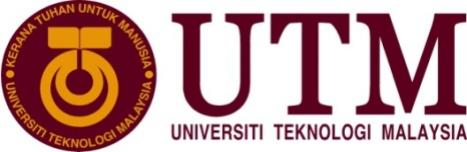             CURRICULUM VITAE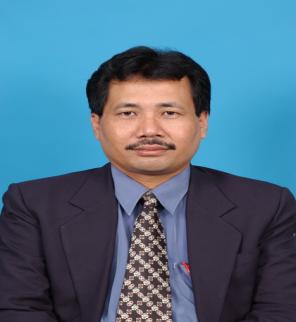 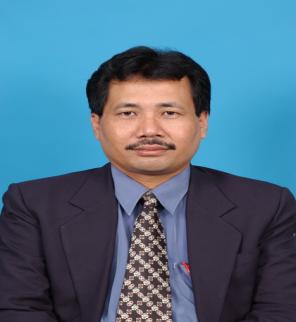 NOLEVEL OF EDUCATIONCOURSEUNIVERSITYSTARTING DATEENDING DATE1.Doctor of PhilosophyPlanning, Policy & Educational ManagementUniversiti Malaya200020082.Master of ArtLinguisticUniversiti Hasanuddin,Indonesia199119923.Bachelor of Arts (Hons.)Language & LiteratureUniversiti Hasanuddin,Indonesia198619904.Diploma of EducationHistory & Moral EducationUniversiti Kebangsaan Malaysia19982000International Awards / HonorsNational Awards / HonorsUTM Awards / Honors4Faculty Awards / Honors2International Professional Membership/Qualification/Recognition1National Professional Membership/Qualification/Recognition1NONAME OF PROFESSIONAL MEMBERSHIPLEVEL (FACULTY/UTM/NATIONAL /INTERNATIONALROLEYEAR1.Asia Pacific Education Psychology AssociationInternationalMember20052.Malaysian Lingustic AssociationNationalMember1993NOPOSITIONSTARTING DATEENDING DATEDEPARTEMENT/FACULTY/DIVISION1.Chair, Advancement Division15 April 2023PresentUniversity2.Director, Endowment Unit(Acting)15 April 2023PresentUniversity3.Director, Endowment Unit15 Dec. 201614 April 2023University4.Chair, Advancement Division10 July 2022 (Acting)14 April 2023University5.Deputy Dean (Research, Innovation & Net Working) Faculty of Education15 Feb. 201514 Dec. 2016Faculty6.Manager (Standard & Academic Quality Enhacement), Centre of  Quality & Risk Management UTM01 May 201414 Feb. 2015University7.Deputy Dean (Management & Academic Programme), School of Postgraduate Study01 April 201331 March 2014University8.Head of Departement Postgraduate Studies, Faculty of Education Sept. 2008December 2012Faculty9.Manager, Little Genius Learning & Theraphy Centre01 January 201931 December 2022University10.Fellow Kolej Tun Razak19931999University11.Coordinator of Program Pensiswazahan Guru BesarJan 2006December 2012Faculty12.Coordinator of Doctor Philosophy Programme (Offshore Programme), Centre: Institut Perguruan Perempuan Melayu Melaka. Jun 2009December 2011Faculty13.Coordinator Offshore Programme – Master of Education (Management in Education), Centre: Segamat, JohoreJun 2009December 2013Faculty14.Dynamics of Leadership Subject Coordinator2020PresentSchoolInternational Committee14National Committee12University Committee 80Faculty Committee23Community Committee4NONAME OF COMMITTEEROLESTARTING DATEENDING DATE1.Pakistan Journal of Gender Studies, Centre of Excellence for Women’s Studies, University of Karachi, Karachi, Pakistan.Advisory Board201320152.International Seminar on Quality and Affordable Education (ISQAE), 7-8 December 2016, Yogyakarta, Indonesia.MemberJune 2016December 20163.International Seminar on Quality and Affordable Education (ISQAE), 10-12 November 2015, Menado, Indonesia. MemberMay 2015November 20154.Jurnal Pendidikan NusantaraChief Editor201620165.Program Latihan Pengurus Pesantren, Daerah Semarang, Indonesia Head1 November 20153 November 20156.International Service Learning CollaborationMemberMarch 2015December 20167.Teluk Danga International Games Convention 2006Member3 April  20065 April 20068.Teluk Danga International  Games Conference 2008Member25 Feb. 200828 Feb.20089.International Qualitative Research Convention 2005Member21 August 200523 Augus 200510.USR UTM-Cambodia 2017HeadJune 2017July 201711.USR UTM-Cambodia 2018MemberJuly 2018August 201812.USR UTM-Cambodia 2019HeadJune 2019August 201913.USR UTM-Cambodia 2020HeadMay 2020July 202014.USR UTM-Cambodia 2021MemberMay 2021August 202115.USR UTM-Cambodia 2022MemberApril 2022July 202216.USR UTM-Cambodia 2023MemberMarch 2023July 2023NONAME OF COMMITTEEROLESTARTING DATEENDING DATE1.Pembangun Modul Program Kelestarian Pendapatan Universiti Melalui Integrasi Zakat, Wakaf dan Endowmen (i-ZaWEn) – AKEPT & UMT Subject Matter Expert1 February 2023On Going2.Program Pembangunan dan Kecemerlangan Murid SK Mawai, Kota TinggiMemberNov. 2022Present3.Program Peningkatan Kemahiran AutodeskMemberJun 2022Present4.Projek Tenaga Solar Di Pulau Kulapuan, SabahMemberFeb. 2023Present5.Program Pembangunan dan Kecemerlangan Sekolah Kebangsaan Mutiara RiniMemberDecember 2022Present6.Malaysian Education Deans’ JournalEditorMac 2015December 20167.Malaysian Journal of Education, Universiti Kebangsaan Malaysia.Editorial Board Members2018Present8.UTM-YBIM Free Meal On WheelMemberOctober 2021Present9.B40 Klang Valley Diriver Taxi FundMemberNovember 2021Present10.Launching Book Ceremony – 40 Hadis Pelestarian Alam SekitarHead17 December 201917 December 201911.Launching Book Ceremony- MembacaHead23 October 201923 October 201912.Panel Penilai Proposal Skim Geran Penyelidikan Kementerian Pengajian Tinggi 2019Member3 October 20193 October 201913.Panel Penilai Proposal Skim Geran Penyelidikan Kementerian Pengajian Tinggi 2020Member14 September 202014 September 202014.Panel Penilai Proposal Skim Geran Penyelidikan Kementerian Pengajian Tinggi 2021Member17 November 202117 November 202115.AmGames 2018Member10 August 201811 August 201816.Malaysian Education Deans’ Council National CnferenceMember13 November 201515 November 201517. Seminar Cinta Negara Kemerdekaan Institusi Pengajian Tinggi AwamHead10 September 201410 September 2014NONAME OF COMMITTEEROLESTARTING DATEENDING DATE1.UTM Endowment Trustee CommitteeSecretaryDec 2016Present2.UTM Endowment Management TeamSecretaryDec 2016Present3.UTM Space Endowment FundMemberOgos 2021Present4.Yemen Students Endowment FundMemberNovember 2021Present5.Deputy Vice Chancellor (Research & Innovation) UTMKL Endowment FundMemberMei 2021Present6.UTM Pagoh Endowment FundMemberMarch 2021Present7.UTM Professor Chair Endowment FundMemberSeptember 2021Present8.UTM Disaster Endowment FundMemberMarch 2021Present9.UTM Endowment Scholarship CommitteeMemberDecember 2016Present10.UTM Entrepreneurial Festival 2023Chairman16 June 202325 June 202311.UTM Royal Gala Dinner 2017Deputy ChairmanJune 2017December 201712.UTM Royal Gala Dinner 2019Deputy ChairmanJune 2019December 201913.UTM Royal Gala Dinner 2022Deputy ChairmanMarch 2022July 202214.UTM Alumni Homecoming Sweet September 2022Chairman24 March 202225 March 202215.Jawatankuasa Pemandu JPU: Kualiti dan Pengurusan RisikoMember2020Present16.Jawatankuasa Pemandu JPU: AIM4STARMember2020Present17.Jawatankuasa Pemandu JPU: Pelestarian KampusMember2020Present18.Jawatankuasa Pemandu JPU: Advancement & Business ManagementMember2020Present19.Jawatankuasa Pemandu JPU:Talent Transformation & Service DeliveryMember2020Present20.Jawatankuasa Pemandu JPU: Pembangunan pelajarMember2020Present21.Jawatankuasa Pemandu Kursi Profesor Pemikiran Islam Syed Muhammad Naqib Al-Attas Member2018Present22.Jawatankuasa Pemandu Kursi Profesor IM@UTMMember2019202023.Jawatankuasa Pemantau Kursi Profesor UTMMember2017Present24.Jawatankuasa Induk Audit MyRAMember2017Present25.UTM Book PanelMember1993201226.UTM Students WelfareMember2017Present27.Konvoi Merdeka UTM 2020 Head1 Ogos 202030 Ogos 202128.UTMPOC Tea Tarik SessionHeadr10 April 202110 April 202129.Kembara Korban 1442 H UTM-YBIMHead1 July 202128 July 202130.Majlis Sanjungan Budi Endowmen UTM 2021Head15 Nov. 20217 December 202131.Endowment Management SeminarHead23 April 201924 April 201932.Endowment Carnival 2021Head5  September 20216 September 2021 33.Research Endowment FundMember2019Present34.Sustainability Endowment FundMember2019Present35.Campus SustainabilityMember2019Present36.Entrepreneurial Endowment FundMember2019Present37.School of Computing Endowment FundMember2017Present38.School of Education Endowment FundMember2017Present39.School of Civil Engineering Endowment FundMember2017Present40.School of Electrical Engineering Endowment FundMember2017Present41.School of Mechanical Engineering Endowment FundMember2017Present42.School of  Chemical and Energy Engineering Endowment FundMember2017Present43.Language Academic Endowment FindMember2017Present44.MJIIT Endowment FundMember2017Present45.FABU Endowment FundMember2017Present46.Azman Hashim International Business School Endowmen FundMember2017Present47.Library Endowmen FunfMember2018Present48.School of Human Resource & PsychologyMember2017Present49.SBSK Endowment FundMember2017Present50.Faculty of Information & Technology RazakMember2017Present51.Faculty of Science Endowment FundMember2017Present52.Faculty of Social Sciences & Humanities Endowment FundMember2018Present53.COVID-19 UTM FundMemberMarch 2020December 202054.UTM Prihatin FundMemberMarch 2021Present55.Covid Responce and Relief Team (CORET)MemberJun 2021July 202156.Norhidayu Ismail FundHeadJun 2021August 202157.Maznah Ismail FundHeadApril 2020Jun 202058.I-Care UTM-KEJORAMember2019202159.Bantuan Pasca Bencana Yan KedahMemberOct 2021November 202160.Pembangunan Semula Rumah Adik SyafiqMemberAugust 2020Present61.UTM-QSR(M) Brands MoA Signing CeremonyHead23 October 201823 October 201862.UTM-JohorPort MoA Signing CeremonyHead4 September 20194 September 201963.Launching Book - EcoshiftHead16 Nov. 201916 Nov. 201964.Launching Book – Japanese EcosophyHead22 Feb. 201922 Feb. 201965.UTM AIMS4 STAR AWARDMember17 December 202017 December 202066.Launching Plate Number “UTM”Head2 December 20192 December 201967.Opening Ceremony Little genius Therapy & Learning CenterHead5 January 20195 January 201968.Launching UTM-IOI Properties Berhad ProgramHead6 April 20216 April 202169.Kolej Siswa Jaya & Kolej Luar UTM FundMember1 June 202117 June 202170.UTM-PTPTN MoA Signing Ceremony  Member27 April 202127 April 202171.Opening Ceremony Smart Classroom Siti Hamisah TapsirHead10 December 202110 December 202172.Opening Ceremony Azman Hashim Internation Business SchoolHead15 March 201815 March 201873.UTM Academia-Industry Gala Dinner Night 2018Member4 December 20184 December 201874.Opening Ceremony UTM Eco-Home as Endowment UTM Commercial CentreHead9 July 20189 July 201875.UTM Endowment Scholarships Interview 2017Head24 September 201725 September 201776.UTM Endowment Scholarships Interview 2018Head17 September 201818 September 201877.UTM Endowment Scholarships Interview 2019Head22 September 201923 September 201978.UTM Endowment Scholarships Interview 2020Head17 November 202018 November 202079.UTM Endowment Scholarships Interview 2021Head15 December 202115 December 202180.Submission of Donations from JohorPort Berhad to UTM CeremonyHead29 December 202029 December 202081.Panel Penilai Dana Knowledge Transfer Program – Research Innovation Grant (UTM KTP-RIG) 2022Member17 November 202131 December 202182.Kursus Auditor Akademik DalamanHead22 December 201423 December 2014NONAME OF COMMITTEEROLESTARTING DATEENDING DATE1.MyRA Audit – Faculty of Education Member17 Nov. 201617Nov. 20162.Jawatankuasa Pengurusan Akademik  Fakulti PendidikanMemberFeb. 201514 December 20163.Nusantara Education ColloquiumHead17th Nov. 201617th Nov. 20164.Inbound Sit-In Teaching Practice – State University YogyakartaMember21st August 201621st August 20165.Faculty of Education New Staff Development CourseHead5 Oct. 201612 Oct. 20166.Faculty of Education Research Group Workshop (Phase 2)Head22 June 201622 June 20167.Faculty of Education Research Group Workshop (Phase 1)Head23 May 201623 May 20168.1st Research Group Workshop Faculty of EducationHead23rd May 201623rd May 2016   9.Protocol & Social Etiquette WorkshopHead4th June 20164th June 201610.ICE-HOTS 2016 in ConjuctionMember1st June 20161st June 201611.2nd Research Group Workshop Faculty of Education Head21st June 201621st June 201612.Innovative Practicess in Education and Industry ExhibitionMember15 March 201615 March 201613.OSHE Audit Faculty of EducationMember6 March 20166 March 201614.Faculty of Education Appreciation Night 2015Head30 January 201630 January 201615.Research & Publication WorkshopHead2 December 20152 December 201516.Jawatankuasa Penilaian Teknikal Tender Jabatan Tim. Naib Canselor (PembangunanMember2020Present17.Jawatankuasa Pengurusan Jabatan Tim. Naib Canselor (Pembangunan)Member2016Present18.Jawatankuasa Pegurusan Bahagian Pemajuan, Jabatan Tim. Naib Canselor (Pembangunan)Member2019Present19.Buletin PendidikanChief Editor2005201220.Eucation Postgraduate Research Seminar 2008Head25 Nov. 200826 Nov. 200821.Eucation Postgraduate Research Seminar 2009Head18 Nov. 200919 Nov. 200922.Eucation Postgraduate Research Seminar 2010Head8 December 20109 December 201023.Eucation Postgraduate Research Seminar 2010Head14 December 201015 December 2010NONAME OF COMMITTEEROLESTARTING DATEENDING DATE1.Pembangunan Surau Sri Saujana KajangMemberJun 2021Jun 20212.Pembangunan Surau An-Nur Taman Desa SkudaiMemberApril 2021Present3.Bantuan Pasca Bencana Yan, Kedah Member 11 September 202110 October 20214.21st Century Education WorkshopMember30 September 201630 September 20165.6.7.NO.NAME OF ACTIVITIESPLACE OF ACTIVITIESSTARTING DATEENDING DATE1.CSR Initiative by KPSBPulai Springs Resort3 Dec. 20213 Dec.20212.Bengkel Penubuhan Institut Latihan ProfesionalGrand Paragon Hotel, JB11 Nov. 202112 Nov. 20213.Lawatan Tapak Pembangunan Semula Rumah Adik SyafiqKg. Kuala Telang, K. Lipis, Pahang10 Oct.202110 Oct.20214.Program Agihan Komputer Riba Kepada Pelajar UTM B40Parit Sulong, B. Pahat2 Oct. 20212 Oct. 20215.En-Vision 2025 Workshop – Deputy Vice Chancellor (Development) OfficeUTMJB/Online12 Sept.202112 Sept.20216.UTM Endowment Carnival 2021UTMJB / Online5 Sept. 20216 Sept. 20217.Bengkel Pembangunan Pelan Strategik & Pelan Tindakan 2022 Mengikut JabatanUTMJB / Online29 Aug. 202129 Aug. 20218.Program Agihan Daging Korban Kepada Gol. B40 & PelajarUTMJB28 July 202128 July 20219.UTM-Cambodia USR Program 2021Cambodia20 July 202122 July 202110.UTM Endowment WebinarUTMJB/Online6 July 20216 July 202111.Agihan Bubur Lambuk & Kurma UTMJB2 May 20212 May 202112.Penyampaian Biassiswa Endowmen UTM oleh YB Menteri Pengajian TinggiUTMJB27 April 202127 April 202113.Teh Tarik Session UTMPOCPuteri Harbour, JB10 April 202110 April 202114.Launching Property Project - UTM-IOI Properties BerhadUTMJB10 April 202110 April 202115.Endowment UTM Strategic Planning WorkshopScholars Inn, UTMJB17 March 202117 March 202116.Laptop Submission to B40 UTM StudentsTangkak, Batu Pahat, Kulai9 Dec. 20209 Dec. 202017.UTM Endowment Sharing Session Universiti Pendidikan Sultan Idris16 Oct. 202016 Oct. 202018.UTM Endowment Sharing SessionUniversiti Kebangsaan Malaysia9 Sept. 20209 Sept. 202019.Climb & Fit 2020 – Deputy Vice Chancellor (Development) OfficeSireh Park, Iskandar Puteri19 Aug. 202019 Aug. 202020.UTM Sustainnability CampaignUTMJB26 July 202026 July 202021.UTM Endowment EngagementMJIIT UTMKL/Online26 Jun 202026 Jun 202022.Sesi Pengkayaan Ilmu: Kemaslahatan Endowmen Kesejahteraan UmmahUTMJB/Live FB30/4/202030/4/202023.UTM Plate Number Sharing Session to UPM, UTeM, UMP & UNIMASUTMKL18 Feb. 202018 Feb. 202024.Deputy Vice Chancellor (Development) Strategic Planning WorkshopHatten Hotel, Malaca5 Feb.20206 Feb. 202025.Faculty Science Sosial $ Humanities Stategic Planning WorkshopHatten Hotel, Malaca31 Jan. 20201 Feb. 202026.UTM Plate Number Sharing Session to UUM, UiTM, UM & USMUTMKL28 Jan. 202128 Jan. 202127.UTM Board of Director RetreatGenting Highlands22 Nov. 201924 Nov. 2019 28.UTM Endowment Sharing SessionUniversiti Malaya Kelantan29 Oct. 201929 Oct. 201929.Fundraising WorkshopUTMKL26 Aug. 201927 Aug. 201930.National Conference of Endowment ManagementUTMKL23 April 201924 April 201931.Free Food for UTM B40 StudentsUTMJB17 April 201917 April 201932.Deputy Vice Chancellor (Development) Team BuildingUTMJB12 April 201912 April 201933.UTM Program Sharing SessionKYPJ Kulai26 Feb. 201926 Feb. 201934.UTM Endowment Sharing SessionAstro Awani13 Feb. 201913 Feb. 201935.Teaching Method by Gander TalkIAB Bandar Enstek12 Jan. 201912 Jan. 201936.UTM Board of Director RetreatTistle Port Dikson23 Nov. 201825 Nov. 201837.UTM Strategic Planning WorkshopUTMKL19 Oct. 201821 Oct. 201838.Autism in Education Trainning ProgramUTMJB12 Oct. 201812 Oct. 201839.Padang International Conference of Educational Management & AdministrationPadang, Indonesia20 Sept, 201820 Sept, 201840.Business Governance Framework WorkshopUTMJB13 Aug. 201813 Aug. 201841.Deputy Vice Chancellor (Development) Strategic PlanningUTMJB18 Dec. 201718 Dec. 201742.Endowment & Fund Management ConferenceBerjaya Times Square, KL5 Dec. 20176 Dec.201743.Umrah Ziarah ConferenceSg. Petani, Kedah14 Oct. 201714 Oct. 201744.UTM Endowment EngagementFaculty of Engineering, UTMJB26 Sept. 201726 Sept. 201745.UTM Endowment EngagementFaculty of Biosains & Medical Engineering, UTMJB20 Sept. 201720 Sept. 201746.Faculty of Education Endowment LaunchingUTMJB23 Aug. 201723 Aug. 201747.Merdeka Sharing SessionIPG Temenggong Ibrahim, JB22 Aug. 201722 Aug. 201748.UTM Endowment Sharing SessionFaculty of Build Environment13 Aug. 201713 Aug. 201749.UTM Endowment Engagement Faculty of Management26 July 201726 July 201750.Postgraduate Program AuditFaculty of Management25 July 201725 July 201751.Deputy Vice Chancellor (Development) Team BuldingUTMJB23 May 201723 May 201752.UTM University Management Team RetreatUTMJB7 May 20177 May 201753.Faculty of Education Strategic PlanningSenai, Johor19 Feb. 201719 Feb. 201754.Deputy Vice Chancellor (Development) Strategic PlanningUTMJB1 Feb. 20171 Feb. 201755.International Seminar on Quality and Affordable EducationYogyakarta7 Dec. 20168 Dec. 201656.Technical and Vocational Education & Trainning International Conference 2016KSL Resort & Hotel18 Nov. 201619 Nov. 201657.Nusantara Education ColloqiumUTMJB16 Nov. 201616 Nov. 201658.Malaysian Education Deans Council SeminarUSM Penang13 Nov. 201615 Nov. 201659.Faculty of Education New Staff Development CourseUTMJB5 Oct. 201612 Oct. 201660.21st Century Education WorkshopSMK Kota Masai30 Sept. 201630 Sept. 201661.Malaysian Education Deans Council WorkshopKPT Putrajaya8 Sept. 20169 Sept. 201662.Faculty of Education Research Group Workshop (Phase 2)UTMJB22 June 201622 June 201663.Social Etiquette & ProtocolJohor Bahru4 June 20164 June 201664.ICE-HOTS 2016 in Conjunction with 2nd ISSME 2016UTMJB1 June 20162 June 201665.Faculty of Education Research Group Workshop (Phase 1)UTMJB23 May 201623 May 201666.International Seminar of Building Education EcosystemMakassar, Indonesia9 Sept. 20169 Sept. 201667.Community Engagement – Warisnita Negeri JohorUTMJB24 April 201624 April 201668.Conference on Education and Higher Order Thinking Skills 2016UTMJB11 April 201613 April 201669.Innovative Practices in Education and Industry Exhibition 2016UTMJB14 March 201614 March 201670.International Workshop on Curriculum Development and Material designSidrap, Indonesia12 March 201613 March 201671.Bengkel Penulisan Proposal Geran Penyelidikan KPTUTMJB15 Feb. 201615 Feb. 201672.Educational Management and Leadership Public LectureUTY Yogyakarta9 Feb. 20169 Feb. 201673.Program Seminar Cinta Negara Tenaga Penggerak JohorKBN Johor7 Feb. 20167 Feb. 201674.Workshop for Researchers Collaboration with Thailand Research UniversitiesUniversiti Malaya4 feb. 20164 feb. 201675.Guest Lecture on Instructional & Learning Design Models Toward Achieving Impacful Learning OutcomesUNISMUH Jakarta13 Jan. 201613 Jan. 201676.2nd International Education Postgraduate Seminar 2015Pulai Springs, JB22 Dec. 201523 Dec.201577.Research Management & Publication WorkshopSenai, Johor2 Dec. 20152 Dec. 201578.Round Table Discussion Majlis Profesor NegaraUTMKL23 Nov. 201523 Nov. 201579.The 4th International Seminar on Quality and Affordable EducationManado, Indonesia10 Nov. 201512 Nov. 201580.Good Practices Sharing SessionSK Medini4 Nov. 20154 Nov. 201581.Management Education Trainning ProgramUTMJB1 Nov. 20153 Nov. 201582.Transformational Leadership CourseIPG Sultan Mizan K. Terengganu15 Sept. 201516 Sept. 201583.Public Lecture on Management EducationUNSRI Palembang27 Aug. 201527 Aug. 201584.UTM Research Management Centre EngagementUTMJB3 Aug. 20153 Aug. 201585.ICES 2015 & Launching Jurnal Pendidikan NusantaraPulai Springs Resort3 June 20154 June 201586.GLP 2011 Colloquium Faculty of Bio Sciences & Medical EngineeringUTMJB30 March 201530 March 201587.Bengkel Pelaksanaan Kajian Impak BPTV/KPMLangkawi23 March 201524 March 201588.Bengkel Kerja Pelaksanaan Kajian Impak BPTV/KPMTawau4 March 20156 March 201589.Team Building UTMQRiMUTMJB25 Jan. 201525 Jan. 201590.Kursus Auditor Akademik DalamanUTMJB22 Dec. 201423 Dec. 201491.Seminar on Internal-External Quality AssuranceMQA, Petaling Jaya30 Sept. 201430 Sept. 201492.Seminar Cinta Negara Kemerdekaan Institusi Pengajian Tinggi AwamUTMJB10 Sept. 201410 Sept. 201493.UTM QriM Strategic Planning WorkshopUTMJB2 Sept. 20142 Sept. 201494.International Convention on Innovation in EducationUTMJB9 Aug. 20149 Aug. 201495.UTM ICT Strategic Planning WorkshopM-Suites JB5 Feb. 20146 Feb. 201496.School of Postgraduate UTM RetreatMahkota Hotel, Malacca8 Jan. 2014 10 jan. 2014                    97.Blue Ocean New Academia CourseUTMJB28 Nov. 201328 Nov. 201398.Najah Education Fair 2013Abu Dhabi, UAE27 Oct. 20131 Nov. 201399.UTM IBS Autonomy WorkshopThistle Hotel, Port Dikson8 May 201310 May 2013100.Harvard Business School Case Study CourseSeri Pacific, KL21 Oct. 201224 Oct. 2012101.National Conference of Malaysian Education Deans CouncilThe Zon Regency, JB7 Oct. 20129 Oct. 2012102.Education Postgraduate Research Seminar 2011UTMJB14 Dec. 201115 Dec. 2011103.Education Postgraduate Research Seminar 2010UTMJB8 Dec. 20109 Dec. 2010104.Education Postgraduate Research Seminar 2009UTMJB18 Nov. 200919 Nov. 2009105.Education Postgraduate Research Seminar 2008UTMJB25 Nov. 200926 Nov. 2009Principal Investigartor – International Grants0 prjects (RM0)Principal Investigator – National Grants2 projects (RM52,000.00)Pricipal Investigator – UTM Grants1 project (RM10,000.00)Member – International Grants1 (RM5,000.00)Member – National Grants14 (RM580,684.00)Member – UTM Grants5 (RM128,000.00)NO.NAME OF GRANTROLECATEGORY OF GRANT (UTM/OTHERS)TYPE OF GRANTAMOUNT (RM)STARTING DATEENDING DATEVOTE NO1.Perlakuan Agresif Dalam Kalangan pelajar alaf Baru dan Hubungannya dengan Stail KeluargaPIOthersFRGSRM32,00020122013PY/2012/013672.Pembinaan Modul Pengajaran kendiri Bagi Kursus Psikologi Peringkat Sarjana MudaPIUTMDPPRM10,00020052006765183.Profiling Cases Gangsterism in School in MalaysiaPIOthersFRGSRM20,0002006200778114NO.NAME OF GRANTROLECATEGORY OF GRANT (UTM/OTHERS)TYPE OF GRANTAMOUNT (RM)STARTING DATEENDING DATEVOTE NO1.Easy Prototyping Electronics Circuits Using EZE Smart BreadboardMemberUTMICCRM20,00020182019PY/2018/030762.Pembangunan Pusat Terapi Autism RIZQMemberOthersIndustriRM65,01020192020PY/2019/014483.Multi Sensory Smart RoomMemberOthersIndustryRM10,00020182019PY/2018/028604.Training Module Courseware Based on Argumented Reality Envonment in Enhancing Visualization Skills Among PETRONAS Refinery Melaka EmployeeMemberOthersIndustryRM15,00020172018PY/2017/020375.Development of Transformer Tester and TrainingMemberOthersIndustryRM31,30420182019PY/2018/026756.The Uses of Training Modul in Moral Rehabilitation Programme in Rembau, Negeri SembilanMemberUTMRMCRM30,00020012002716157.Emotional Quotient of Teacher: Comparing Institutions of Education in MalaysiaMemberUTMRMCRM34,00020012002716128.Emotional Quotient of Staf and Student Faculty of Education, UTMMemberUTMRMCRM34,00020052006716119.Persepsi Generasi Muda Terhadap Dasar Kerajaan dan Kepimpinan Di Negeri JohorMemberOthersJohore State GovermentRM125,0002008200910.Membina Indeks Bagi mengukur Perlakuan Buli Di Kalangan Pelajar Sekolah Rendah dan MenengahMemberOthersFRGSRM32,000200620077806911.Indeks Kelakuan Lepak Remaja Di Sekolah Di MalaysiaMemberOthersFRGSRM32,000200620077814412.Kesediaan Kompetensi Guru Sains dan Teknikal Terhadap Penggunaan Teknologi Maklumat & Komunikasi Dalam Pengajaran dan PembelajaranMemberOthersFRGSRM20,000200620077815613.Determinant of Different Risk Factors Influencing Anti Social and Aggressive Behaviour in Malaysia SchoolMemberOthersFRGSRM32,000200720087837914.Affect-Related Characteristic (ARC) and Decision Making of Adolescent at RiskMemberOthersFRGSRM20,000200920107844115.Pattern of Media Exposure Towards Violence and Aggressiveness Attitude: Tendency Towards High Risk Behaviour Among The Adolescence in MalaysiaMemberOthersFRGSRM20,000201020117865116.Framework of Skills Training for the Asnaf (Fakir Miskin) in Improving Economics StatusMemberOthersFRGSRM44,53020172018PY/2017/0149117.Comparing Public and Private Institutions of Higher Education Using Performance Quality IndicatorMember OtherIRPARM54,340200120037239118.Pembangunan Organisasi Universiti Teknologi Malaysia dan Kesan Kepada staf dan Kakitangan Universiti teknologi Malaysia, Skudai JohorMemberUTMRUGRM10,00020162017PY/2016/0737019.Seven Habits of Highly Effective People Among School Leader in Province of Riau, Indonesia MemberOthersInternationalRM5,00020202022PY/2020/0455920.Keberkesanan Kaedah Pemasaran Secara Konvensional dan Atas Talian Dalam Perniagaan Kasawari Motors Sdn. Bhd.MemberOthersIndustryRM79,500July 2017Dec. 20174C148Num.Name of Collaboration / MoULevel of Collaboration (National / International)Starting DateEnding Date1.Letter of Cooperation Between Universiti Muhammadiyah Purworejo, Indonesia and Faculty of Education, UTMInternational19th July 201718th July 20202.Letter of Cooperation Between Universiti Teknologi Yogyakarta, Indonesia and Faculty of Education, UTMInternational9th March 20168th March 20193.Memorandum of Understanding Between Universiti Teknologi Malaysia and Universiti Negeri MakassarInternational10th August 20169th August 20194.Letter of Cooperation Between STKIP Hamzanwadi Selong, Indonesia and Faculty of Education, UTMInternational14 Feb. 201613 Feb. 20185.Letter of Cooperation Between Universitas Islam Negeri Maulana Maliki Ibrahim, Malang, Indonesia and Faculty of Education, UTMInternational16 March 201615 March 20186.Letter of Cooperation Between Jilin Normal University China and Faculty of Education, UTMInternational18 Oct. 201517 Oct. 20171.Memorandum of Agreement Between Universiti Teknologi Malaysia and Wealthy Growth Sd. Bhd.NationalFeb 2021Feb 20222.Memorandum of Agreement Between Universiti Teknologi Malaysia and Trilink Pyramid Sdn BhdNationalFeb 2021Feb 20223.Memorandum of Agreement Between Universiti teknologi Malaysia and Element 79 VenturesNationalSept. 2021Sept. 2023 4.Memorandum of Agreement Between Universiti Teknologi Malaysia and QSR (M) BrandsNationalOkt. 2018Okt. 20215.Memorandum of Agreement Between Iskandar Development Authority (IRDA) and Universiti teknologi MalaysiaNational5 Sept. 20174 Sept. 20206.Memorandum of Agreement Between Johor Port Berhad and Universiti Teknologi MalaysiaNationalJun 2019Jun 20217.Memorandum of Agreement Between Syarikat Mohd Nor Sharip Prudential BSN Takaful and Universiti Teknologi MalaysiaNationalJuly 2022July 2025Total Credit Hours366SemesterSemSubject CodeSubjectCredit HourNo of Student2009/20102SPP 2243Office Management3372008/20092SPP 4182SPP 3002Comparative EducationCommerce and Entrepreneuship3337372008/20091SPP 3353Action Research3372007/20082SPE 3002SPP 2243SPP 3042Commerce and EntrepreneushipOffice ManagementResearch Methods in Education3335858472007/20081SPU 4902SPP 2412SPP 3353 Undergraduate Project 1Basic of School ManagementAction Research2231043582006/20072SPP 3042(Sec.01)SPP 3042(Sec.16)Research Methods in EducationResearch Methods in Education2234272006/20071SPP 2412SPP 4052(Sec.05)SPP 4052(Sec.06)Basic of School ManagementSociology and Profesionalism in EducationSociology and Profesionalism in Education 222583738                                                          2005/20062SPP 2412SPP 3042(sec.06)SPP 3042(sec.09)Basic of School ManagementResearch Methods in EducationResearch Methods in Education2223132342005/20061SPF 2302SPF 2002SPF 3042(Sec.01)SPP 3042(Sec.02)SPP 4052Sociology in EducationFundamentals of PedagogyResearch Methods in EducationResearch Methods in EducationSociology and Profesionalism in Education2222234313732282000/20011SPF 3202LSP 1782SPF 4222SPF 4522Educational Research MethodologyTeaching Malay Language MethodologyTeaching for Thinking SkillsOrganization and Management in Education222231735331999/20002SPF 3202SPF 4522SPF 4322SPF 4222Educational Research MethodologyOrganization and Management in EducationCurrent Issues in EducationTeaching for Thinking Skills2222323431281999/20001SPF 3202SPF 4522Educational Research MethodologyOrganizational and Management in Education2233351998/19992SPF 3202SPF 4522SPF 4332SPF 4222Research Methodology in EducationOrganization and Management in EducationCurrent Issues in EducationTeaching for Thinking Skills2222322827311998/19991SPF 3202SPF 4522SPF 4322Research Methodology in EducationOrganization and Management in EducationCurrent Issues in Education2223431351997/19982LSP 1782SPF 4332SPF 3202SPA 2000Method for Teaqchung Malay LanguageCurrent Issues in EducationResearch Methodology in EducationMicro Teaching222011313571997/19981SPF 4522SPF 4222Organization and Management in EducationTeaching for Thinking Skills2232351996/19972LSP 1782SPP 4332SPA 2000Method for Teaching Malay LanguageCurrent Issues in EducationMicro Teaching2203732101995/19961 & 2SZB 1010(Sec.01)SZB 1010(Sec.02)SZB 1010(Sec.07)SZB 1010(Sec.11)SZB 1010(Sec.12)SZB 1010(Sec.18)SZB 1010(Sec.20)SZB 1010(Sec.23)*2 hours per week per section Thinking and Communication SkillsThinking and Communication SkillsThinking and Communication SkillsThinking and Communication SkillsThinking and Communication SkillsThinking and Communication SkillsThinking and Communication SkillsThinking and Communication Skills2222222228262827282627281994/19951 & 2SZB 1010(Sec.01)SZB 1010(Sec.04)SZB 1010(Sec.05)SZB 1010(Sec.09)SZB 1010(Sec.13)SZB 1010(Sec.17)SZB 1010(Sec.18)SZB 1010(Sec.20)*2 hours per week per section Thinking and Communication SkillsThinking and Communication SkillsThinking and Communication SkillsThinking and Communication SkillsThinking and Communication SkillsThinking and Communication SkillsThinking and Communication SkillsThinking and Communication Skills2222222227272827262826271993/19941 & 2SZB 1010(Sec.04)SZB 1010(Sec.05)SZB 1010(Sec.08)SZB 1010(Sec.09)SZB 1010(Sec.12)SZB 1010(Sec.15)SZB 1010(Sec.21)*2 hours per week per section Thinking and Communication SkillsThinking and Communication SkillsThinking and Communication SkillsThinking and Communication SkillsThinking and Communication SkillsThinking and Communication SkillsThinking and Communication Skills222222226272627272827SemesterSemSubject CodeSubjectCredit HourNo of Student2022/232UHPS/UPPF 6033(Section 03)Dynamics of Leadership3192022/20231UHPS/UPPF 6033(Section 02)MHPA / 1313Dynamics of LeadershipHuman Resource Management in Education3327382021/20222UHPS/UPPF 6033(Section 01)UHPS/UPPF 6033(Section 02)Dynamics of Leadership(Section 01)Dynamics of Leadership3327292021/20221UHPS/UPPF 6033(Sec.01)UHPS/UPPF 6033(Sec.02)Dynamics of LeadershipDynamics of Leadership3332452020/20212UPPF 6033(Sec.01)UPPF 6033(Sec.02)Dynamics of LeadershipDynamics of Leadership   3331312020/20211MPPA 1313UPPF 6033Human Resource Management in EducationDynamics of Leadership   3322352019/20202UPPF 6033Dynamics of Leadership3312019/20201UPPF 6033(Sec.04)UPPF 6033(Sec.18)MPPA 1313Dynamics of LeadershipDynamics of LeadershipHuman Resource Management in Education3334018272018/20192UPPF 6033(Sec.01)UPPF 6033(Sec.04)Dynamics of LeadershipDynamics of Leadership3341502018/20191UPPF 6033MPPA 1313/ MPF 1513MPPT 1205Dynamics of LeadershipHuman Resource Management in EducationResearch Study 23354432162017/20182UPPF/UHF 6033(Sec.02)UPPF 6033(Sec.14)Dynamics of LeadershipDynamics of Leadership3330112017/20181MPPA 1313/ MPF 1513(Sec.01)MPPA 1313 (Sec.13)UPPF/UHF 6033Human Resource Management in EducationHuman Resource Management in EducationDynamics of Leadership3333012262016/20173MPPA 1313UHF/UPPF 6033Human Resource Management in EducationDynamics of Leadership3318122016/20172MPPA 1313/ MPF 1513(Sec.01)MPPA 1313(Sec.06)UPPF/UHF 6033Human Resource Management in EducationHuman Resource Management in EducationDynamics of Leadership3334516432016/20171UPPF/UHF 6033(Sec.02)UPPF/UHF 6033(Sec.15)Dynamics of LeadershipDynamics of Leadership3340372015/20163MPPA 1313Human Resource Management in Education3232015/20162UPPF/UHF 6033MPPA 1313/ MPF 1513Dynamics of LeadershipHuman Resource Management in Education3331502015/20161UPPF/UHF 6033(Sec.01)UPPF/UHF 6033(Sec.05)Dynamics of LeadershipDynamics of Leadership3346632014/20152UPPF/UHF 6033MPPA 1313/ MPF 1513Dynamics of LeadershipHuman Resource Management in Education3350312014/20151UPPF/UHF 6033(Sec.01)UPPF/UHF 6033(Sec.11)UPPF/UHF 6033(Sec.15)MPPA 1313/ MPF 1513Dynamics of LeadershipDynamics of LeadershipDynamics of LeadershipHuman Resource Management in Education3333431749272013/20143UHF 6033 MPF 1513Dynamics of LeadershipHuman Resource Management in Education336162013/20142UHF 6033(Sec.01)UHF 6033(Sec.02)UHF 6033(Sec.10)Dynamics of LeadershipDynamics of LeadershipDynamics of Leadership3334648172013/20141UHF 6033 MPF 1513Dynamics of LeadershipHuman Resource Management in Education3350442012/20132UHF 6033 (Sec.01)UHF 6033 (Sec.02)UHF 6033 (Sec.03)UHF 6033 (Sec.05)MPF 1513MPF 1583Dynamics of LeadershipDynamics of LeadershipDynamics of LeadershipDynamics of LeadershipHuman Resource Management in EducationDevelopment And Training3333335050411140232012/20131UHF 6033(Sec.01)UHF 6033(Sec.02)  MPF 1513(Sec.01)MPF 1513(Sec.02)MPF 1513(Sec.03)MPF 1513(Sec.09)Dynamics of LeadershipDynamics of LeadershipHuman Resource Management in EducationHuman Resource Management in EducationHuman Resource Management in EducationHuman Resource Management in Education3333334550502117352011/20122UHF 6033(Sec.01)UHF 6033(Sec.03) Dynamics of LeadershipDynamics of Leadership3348432011/20121UHF 6033 (Sec.02)UHF 6033 (Sec.04)MPF 1513Dynamics of LeadershipDynamics of LeadershipHuman Resource Management in Education3333730312010/20112UHF 6033 (Sec.02)UHF 6033 (Sec.04)UHF 6033 (Sec.05)UHF 6033 (Sec.06)Dynamics of LeadershipDynamics of LeadershipDynamics of LeadershipDynamics of Leadership3333373634232010/20111UHF 6033(Sec.01)UHF 6033(Sec.02)MPF 1513(Sec.01)MPF 1513(Sec.02)Dynamics of LeadershipDynamics of LeadershipHuman Resource Management in EducationHuman Resource Management in Education3333501250122009/20102UHF 6033Dynamics of Leadership3432009/20101UHF 6033MPF 1543Dynamics of LeadershipStudent Development Management3333402004/20052MPF 1533Educational Supervision3311999/20001MPF 1523Leadership in Education3341998/19991MPF 1523Leadership in Education3281997/19981MPF 1543Student Development Management335NoNameStatus (Graduated / on-GoingTitleRole of Supervision)1.Kasmah AbdullahOn-goingAmalan Kepimpinan Teragih dan Perubahan Sekolah Oleh Guru Besar Sekolah Luar Bandar SabahMain supervisor2.Salmi Abdul FatahOn-goingAmalan terbaik Pembangunan Profesionalisme Guru Permulaan di Sekolah Rendah berprestasi Tinggi Di MalaysiaMain supervisor3.Mohd Zulhida BadarudinOn-goingPengurusan Perubahan Di Sekolah Menengah Kebangsaan Negeri JohorMain supervisor4.Kannaih @ Kanniah A/L JoguluOn-goingPengurusan Kebolehpasaran Graduan Di Institusi Pengajian tinggi Awam MalaysiaMain supervisor5.Norsaleha Abdul GhaniOn-goingPengurusan Kokurikulum Di Sekolah Menengah Kebangsaan Di JohorMain supervisor6.Rosmizana  YahyaOn-goingPengaruh Pementoran dan Amalan Refleksi Terhadap Pembangunan Profesionalisme guru Novis Sekolah Menengah Kebangsaan Di JohorMain supervisor7.Mohd Faridz Sunaidi  Md ZukiOn-goingStrategi Komunikasi Pemimpin Sekolah Cemerlang dan Pengaruhnya Terhadap Motivasi Guru Di Sekolah Daerah SegamatMain supervisor8.Zuliani KamaruddinOn-goingPelaksanaan Program Pembangunan Guru Baharu Di Negeri JohorMain supervisor9.Roslizam  HassanGraduatedKepimpinan Instruksional dan Komuniti Pembelajaran Profesional Di Sekolah kebangsaan Zon Selatan MalaysiaMain supervisor10.HasbullahGraduatedOrganisasi Pembelajaran Dalam Pengurusan Sekolah Menengah Atas Di MakassasrMain supervisor12.Muhammad YusufGraduatedPengurusan Konflik Di Sekolah Menengah Atas Kota MakassarMain supervisor13.NellitawatiGraduatedPeranan Pengetua Dalam Meningkatkan Kompetensi Guru Sekolah Menengah kejuruan Negeri di Kota Padang, IndonesiaMain supervisor14.Mahmoud  PoorianGraduatedManaging Identity Development for International Students in Malaysian Public UniversityMain supervisor15.Jamilah  AhmadGraduatedAmalan Kepimpinan Sekolah Berprestasi TinggiMain supervisor16.Sukwan Abdul KadirGraduatedKepimpinan Transformasi Guru Besar Di Sekolah Rendah Kabupaten Bulukumba, Sulawesi SelatanMain supervisor17.DasmawatiGraduatedKesediaan Kaunselor Sekolah Menengah Atas Kota Makassar Menghadapi Perubahan OrganisasiMain supervisor18.SarifuddinGraduatedPengurusan Kualiti Menyeluruh Di Sekolah Menengah Atas Negeri Sulawesi SelatanMain supervisorNoNameStatus (Graduated / on-GoingTitleMode (Research/Taught-course/Mixed Mode)Role of Supervision)1.Kamaruddin  AbuGraduatedPemantauan Terhadap Pengurus Sekolah Menengah Harian Negeri Johor Dalam meningkatkan Prestasi SekolahResearchMain Supervisor2.Siti Zaleha Mohamed SallehGraduatedKomitmen dan Sikap Pengetua Terhadap Kesediaan Menghadapi Perubahan Berdasarkan Penilaian Pentadbir SekolahMix ModeMain Supervisor3.Rozima YazizGraduatedAspek pengetahuan dan Amalan Jurulatih Dalam Pasukan Bola Jaring Sekolah Menengah Daerah PontianMix ModeMain Supervisor4.Siti Suhaira Abdul latifGraduatedHubungan Self-Esteem, Optimism dan Perceived Control dengan Kesediaan Menghadapi Perubahan Organisasi Dalam Kalangan Guru Penolong Kanan Pentadbiran Sekolah MenengahMix ModeMain Supervisor5.Kanchana A/P SelvarajooGraduatedPengurusan Pendaftaran pelajar Di Sebuah Institusi Pengajian Tinggi Awam Di Negeri Johor Taught CourseMain Supervisor6.Vikneswary A/P KrishnanGraduatedPengurusan Konflik Dalam Kalangan Petadbir Di Sekolah Kebangsaan Di Zon Utara dan Tengah Daerah Kulai, JohorTaught CourseMain Supervisor7.Najihah Mohamad YusofGraduatedTahap Pengetahuan dan Amalan Guru Pendidikan Khas Terhadap Pengurusan Tingkah Laku Murid Bermasalah Pembelajaran Di JohorTaught CourseMain Supervisor8.Mahaesweri A/P A. SuppiahGraduatedKepimpinan Autentik Guru Besar dan Kepuasan Kerja Guru Di Sekolah Rendah Berprestasi Tinggi Di Daerah Johor Bahru Taught CourseMain Supervisor9.Norlela  HassanGraduatedPengamalan Tonggak Dua Belas Dalam Kalangan Guru Di Tiga Buah Sekolah Rendah Wilayah Persekutuan PutrajayaTaught CourseMain Supervisor10.Hasrina  BakarGraduatedTahap Pengetahuan Guru dan Peranan Penglibatan Ibu Bapa dan Komuniti Di Sekolah Rendah Zon Bandar Kota TinggiTaught CourseMain Supervisor11.Lim Tau HweeGraduatedAmalan Penyeliaan Pengajaran dan Kepuasan Guru Terhadap Penyeliaan Pengajaran Di SMK Zon Labis, Segamat, JohorTaught CourseMain Supervisor12.Tangam A/P RamayaGraduatedAmalan Pengurusan Pembelajaran Abad Ke-21 Di Sekolah Jenis Kebangsaan Tamil Daerah SegamatTaught CourseMain Supervisor13.P. Letchumy A/P V. PeriasamyGraduatedAmalan Kepimpinan Instruksional Guru Besar dan Motivasi Guru-guru Novis Di Sekolah Rendah Jenis kebangsaan Tamil Zon Batu Anam, SegamatTaught CourseMain Supervisor14.Meganathan A/L KannanGraduatedPenyeliaan Pengajaran dan Efikasi Guru Di Sekolah Rendah Jenis Kebangsaan Tamil, Zon Batu Anam, Segamat Taught CourseMain Supervisor15.Mala A/P MuthusamyGraduatedAmalan Kepimpinan Etika Guru Besar dan Motivasi Guru Novis Sekolah Rendah jenis Kebangsaan Tamil Daerah SegamatTaught CourseMain Supervisor16.Kanniah  JoguluGraduatedManagement Services and CustomerSatisfaction at a Private College in Pasir Gudang DistrictTaught CourseMain Supervisor17.Anita  SenasiGraduatedThe Relationship Between Principals Instructional Leadership and teachers Self-Efficacy of The Secondry School Teacher in Chaah-Bekok ZoneTaught CourseMain Supervisor18.Mohd Hanafi  Abd RahmanGraduatedAmalan Kepimpinan Rasulullah Dalam Kalangan Pengetua Sekolah menengah Kebangsaan Agama Negeri JohorTaught CourseMain Supervisor19.Mok Chai YuenGraduatedKepimpinan Transformational Guru Besar dan Kepuasan Kerja Guru Sekolah Jenis Kebangsaan (Cina) Di Zon Chaah, Bekok, Segamat, JohorTaught CourseMain Supervisor20.Nur Husna  Abdul kadirGraduatedPengurusan Tiga Buah Sekolah Tahfiz dan Hubungannya Dengan Kepuasan PelajarTaught CourseMain Supervisor21.Mages A/P PanjamanGraduatedPelaksanaan Program Mentor Mentee dan Tahap kepuasan Guru Baharu Di Sekolah Rendah Zon Bandar Kota TinggiTaught CourseMain Supervisor22.Tay Jing ChanGraduatedPelaksanaan Program Mentor-Mentee dan Tahap Sosialisasi Guru baharu Di Sekolah Jenis kebangsaan Cina Daerah Johor BahruTaught CourseMain Supervisor23.Syahidah  SamsudinGraduatedKualiti Perkhidmatan dan kepuasan Pelajar Di Sebuah Institut Pengajian Tinggi Swasta Di Negeri JohorTaught CourseMain Supervisor24.Norazimah  AllawaddinGraduatedPeranan SIPARTNERS+ Dalam Membantu Kepimpinan Guru Bwesar Sekolah Rendah Di Daerah Kota TinggiTaught CourseMain Supervisor25.Nurul Atikah  Mohd HasibiGraduatedKepuasan Pelajar Terhadap Perkhidmatan Perpustakaan Sultanah Zanariah Di Universiti Teknologi malaysiaTaught CourseMain Supervisor26.Thenmoli A/P VathumalaiGraduatedKepimpinan Transformasi Guru Besar dan kepuasan Bekerja GuruTaught CourseMain Supervisor27.Vithiawathi A/P SubramaniamGraduatedTahap Pengetahuan, Amalan dan Cabaran Pengurusan Pendidikan Abad Ke-21 Dalam kalangan Pentadbir Sekolah Di Daerah Kluang, JohorTaught CourseMain Supervisor28.Maleenee A/P MunusamyGraduatedTahap Komunikasi Pengurus Kolej Kediaman dan Tahap kepuasan Mahasiswa Di Universiti teknologi malaysiaTaught CourseMain Supervisor29.Sakunthala Devi A/P V. SinnappanGraduatedKepimpinan Instruksional Guru Besar dan Motivasi Kerja Guru Di Sekolah Jenis Kebangsaan Tamil Daerah Pasir Gudang, JohorTaught CourseMain Supervisor30.Pang Xiao PeiGraduatedPentadbiran Amalan Pendidikan abad Ke-21 Di Sekolah Rendah Daerah KempasTaught CourseMain Supervisor31.Sivappriya A/P Vasuderan @ VasudevanGraduatedHubungan Antara Kepimpinan Autentik Guru besar Dengan Kepuasan Kerja Guru Di Sekolah Rendah Daerah Johor BahruTaught CourseMain Supervisor32.Danam A/P RajugopalGraduatedGaya Kepimpinan Guru Besar dan Tekanan Kerja Guru Di Sekolah Jenis Kebangsaan (Tamil) Daerah Pasir Gudang, JohorTaught CourseMain Supervisor33.Norhidayah HambaliGraduatedKepuasan Guru terhadap Penglibatan Ibu Bapa Dalam Pelaksanaan Program SekolahTaught CourseMain Supervisor34.Shazwani  Mohamad GraduatedPengurusan Koperasi sekolah Di Sekolah Menengah Di Daerah Kota Tinggi, JohorTaught CourseMain Supervisor35.Nuha AbdullahGraduatedPenglibatan Komuniti Dalam Pembangunan Sekolah di Sekolah Pesisir Sungai JohorTaught CourseMain Supervisor36.Shariful Anam  AhmadGraduatedGaya Kepimpinan Guru Besar dan Hubungannya Dengan Kepuasan Bekerja Dalam Kalangan Guru Di Empat Buah Sekolah agama Kerajaan Negeri Johor Zon Bandar Di Daerah Kota TinggiTaught CourseMain Supervisor37.Vasanthi A/P RasamanikamGraduatedPengurusan Peperiksaan Dalaman Di Sekolah Jenis Kebangsaan (Tamil) Di Daerah Pasir Gudang, JohorTaught CourseMain Supervisor38.Siti Nor Azreen  AttanGraduatedPelaksanaan Pejabat Hijau Dalam Kalangan Staf Di Universiti Teknologi MalaysiaTaught CourseMain Supervisor39.Goh Fook GuanGraduatedHubungan Peruntukan Kewangan Pengurusan sekolah Dengan kepuasan kerja GuruTaught CourseMain Supervisor40.Yap Cia YeeGraduatedPengurusan Konflik Dalam Kalangan Guru Besar Di Sekolah Jenis Kebangsaan (Cina) Di Zon Skudai, JohorTaught CourseMain Supervisor41.Tan Bee QiGraduatedThe Relationship Between Leadership Styles and Job Satisfaction in Johor Private Higher Education InstitutionTaught CourseMain Supervisor42.Siti Noor Azilla  YusofGraduatedPenilaian Peserta Terhadap Pelaksanaan Kursus Pra Perkahwinan Di Daerah Johor BahruTaught CourseMain Supervisor43.Aziana  ArsadGraduatedPengurusan Teknologi Hijau Di Pejabat Dalam Kalangan Staf Fakulti Pendidikan, Universiti Teknologi malaysiaTaught CourseMain Supervisor44.Goh Geok PohGraduatedTahap Pengetahuan dan Tahap Kepuasan Guru terhadap Latihan Dalam Perkhidmatan Di Sekolah Menengah Daerah SegamatTaught CourseMain Supervisor45.Ilawati Johari @ JamilGraduatedGaya dan Ciri Kepimpinan Pengurus Pertengahan Sekolah Menengah Di Zon Bandar, Daerah SegamatTaught CourseMain Supervisor46.Anney Zaharazilah  YunusGraduatedTahap Pengetahuan dan Amalan Pengurusan Disiplin Pelajar Dalam Kalangan Guru Disiplin Di Sekolah Menengah Kebangsaan Daerah SegamatTaught CourseMain Supervisor47.Malarvily A/P MarimuthuGraduatedTahap Amalan Kepimpinan Transformational Dalam Kalangan Guru besar Di Sekolah Jenis Kebangsaan Tamil Di Zon Tenang dan Zon Chaah-Bekaok, Daerah SegamatTaught CourseMain Supervisor48.Wan Syarunnissa  Wan YusofGraduatedKerja Sepasukan dan Kepuasan Kerja Guru Di Sekolah Rendah Di Daerah Johor BahruTaught CourseMain Supervisor49.Nurul Hana ZakariaGraduatedHubungan Antara Motivasi Kerja Dengan Kepuasan Kerja Dalam Kalangan Guru Di Daerah KulaiTaught CourseMain Supervisor50.Kalaichalvi A/P PatchaippanGraduatedPengurusan Disiplin Pelajar Di Sekolah Menengah Daerah Kulaijaya, JohorTaught CourseMain Supervisor51.Hairunizad  HaronGraduatedPelaksanaan Sistem pengurusan Sekolah Kualiti (SPSK) Di Sekolah Rendah Daerah Johor BahruTaught CourseMain Supervisor52.Kasthuri A/P KrishnanGraduatedGaya Kepimpinan Pengetua Wanita dan Hubungannya Dengan Stres Guru Di Daerah Johor bahruTaught CourseMain Supervisor53.Nadaraja A/L C. KalimathuGraduatedKepuasan Pelanggan Terhadap Perkhidmatan Kaunter Di Unit Menengah, Jabatan Pelajaran Negeri JohorTaught CourseMain Supervisor54.Syed Syahrul Zarizi Syed AbdullahGraduatedTahap Pengetahuan dan Persepsi guru Terhadap Pelaksanaan Dasar 1 Murid 1 Sukan Di Sekolah Menengah Zon Pasir Putih, Pasir GudangTaught CourseMain Supervisor55.Bahrin AbdullahGraduatedHubungan Beban Tugas dan Kepuasan Kerja Dengan Komitmen Terhadap Organisasi Dalam Kalangan Guru Penddidikan Islam Sekolah Rendah Gred A Zon Bandar Pontian, JohorTaught CourseMain Supervisor56.Nur Adyana  HairomanGraduatedKerja Sepasukan Guru-guru Di Sekolah Menengah Vokasional Daerah Johor BahruTaught CourseMain Supervisor57.Fadzlon  HasanGraduatedTahap Amalan Organisasi Pembelajaran Di Sebuah Sekolah Menengah Daerah Kulaijaya, JohorTaught CourseMain Supervisor58.Laksmi KartikaGraduatedHubungan Kepuasan Kerja Guru Dengan Gaya Kepimpinan Pengetua Di Sekolah Menengah Atas Kabupaten Karimun, IndonesiaTaught CourseMain Supervisor59.Nazlinda Kasma Azizan Kamal NasirGraduatedKepuasan Pelajar terhadap Kualiti Perkhidmatan Di Pusat Kesihatan UTMTaught CourseMain Supervisor60.Nazira MatGraduatedTahap Kepuasan Pelajar Terhadap Pengurusan kolej Kediaman Di Universiti Teknologi MalaysiaTaught CourseMain Supervisor61.Mohd Zamri  Abdul KadirGraduatedKepimpinan Transformasional Dalam Kalangan Pengurus Sekolah rendah Di Zon Lenga, Muar, JohorTaught CourseMain Supervisor62.Indera Syahril  IsmailGraduatedGaya Komunikasi Guru Besar Sekolah rendah Daerah Pasir Gudang, JohorTaught CourseMain Supervisor63.Daud  MamatGraduatedAmalan Pengurusan Ketua Panitia Pendidikan Islam Di Sekolah Rendah Zon NusajayaTaught CourseMain Supervisor64.Jaafar  JamianGraduatedTingkah Laku dan Gaya Kepimpinan Yang Di Pertua Persatuan Ibu Bapa dan Guru Sekolah Kebangsaan Dalam Kawasan Taman Universiti, Skudai, JohorTaught CourseMain Supervisor65.Mohd Nasrudin Hj. HashimGraduatedGaya Kepimpinan Guru besar Cemerlang dan Kepuasan Kerja dalam Kalangan Guru Sekolah-sekolah Kebangsaan Di daerah Johor BahruTaught CourseMain Supervisor66.Tumirah JemonGraduatedProgram Induksi Permulaan Sekolah Rendah Zon Skudai, Johor BahruTaught CourseMain Supervisor67.M. Lokmanul-Hakim SamionGraduatedKepuasan Kerja Dalam Kalangan Ketua Panitia Pendidikan Islam Sekolah Kebangsaan Negeri JohorTaught CourseMain Supervisor68.Yahzanon TahirGraduatedKecerdasan Emosi dan Hubungannya Dengan Komitmen bekerja Dalam Kalangan Guru tahun Enam Sekolah Kebangsaan Daerah KulaiTaught CourseMain Supervisor69.Asriman  HassanGraduatedPelaksanaan Pentaksiran Berasaskan Sekolah (PBS) Di Sekolah-sekolah Menengah Daerah Keningau, SabahTaught CourseMain Supervisor70.Nurul Wahidah  HassanGraduatedKerja Sepasukan dan Tahap Kepuasan Guru-guru Terhadap Kerja Di Tiga Buah Sekolah Cemerlang Di Daerah KlangTaught CourseMain Supervisor71.Norlaili  Mohd YusofGraduatedKualiti Perkhidmatan Sekolah pengajian Siswazah Universiti Teknologi MalaysiaTaught CourseMain Supervisor72.Nurol Akmal  AbdullahGraduatedKepimpinan Transformasi Bagi Pengetua dan Amalan Sekolah berkesan Di Empat Buah Sekolah Menengah Di Daerah Tanah Merah, KelantanTaught CourseMain Supervisor73.Wan Normi  Wan Abu BakarGraduatedPenglibatan Pelajar Dalam Aktiviti Kokurikulum Di Sebuah Sekolah Menengah Daerah Johor BahruTaught CourseMain Supervisor74.Salina SabtuGraduatedKefahaman dan Sikap Guru Terhadap Pelaksanaan Aktiviti Kokurikulum Di Tiga Buah Sekolah Menengah Di Daerah Pasir Gudang, JohorTaught CourseMain Supervisor75.Mohd Shukri  IbrahimGraduatedKerja Sepasukan Dalam Pengurusan Sukan Di Sebuah Sekolah Menengah Kebangsaan Di Daerah Johor BahruTaught CourseMain Supervisor76.Roslitah  MadonGraduatedKerja Sepasukan Dalam Kalangan Guru Sekolah Impian Di Sebuah Sekolah Rendah Daerah Papar, SabahTaught CourseMain Supervisor77.Thomas  JalinGraduatedPersepsi Guru Terhadap Penyeliaan Pengajaran dan Pembelajaran: Satu Tinjauan Di Salah Sebuah Sekolah Menengah Daerah Keningau, SabahTaught CourseMain Supervisor78.Khoo See GheeGraduatedKerja  Berpasukan Panitia Bahasa Inggeris Di Sekolah-sekolah Menengah Zon Bandar, Muar, JohorTaught CourseMain Supervisor79.Radi YahyaGraduatedPenyeliaan Pengajaran Terhadap Guru-guru Sains Di Sekolah Menengah Daerah Muar, JohorTaught CourseMain Supervisor80.Rosniza Mohamad @ MokhtarGraduatedAmalan Pengurusan Pengetua Wanita Sekolah-sekolah Zon Bandar Di Daerah MuarTaught CourseMain Supervisor81.Suryati  Hj. Md MokhtarGraduatedHubungan Antara Tahap Kepuasan Guru Dengan Amalan Penyeliaan Pengajaran dan Pembelajaran Di Bilik Darjah Dalam Kalangan Guru-guru Sekolah Menengah Di Kawasan Sungai Mati, Muar, JohorTaught CourseMain Supervisor82.Nursuhaila  GhazaliGraduatedTahap Amalan Kepimpinan Transformasional Dalam Kalangan Pengetua Sekolah Menengah Bandar TangkakTaught CourseMain Supervisor83.Rosmizana  Hj. YahyaGraduatedPersepsi, Minat dan Faktor-faktor Penglibatan Pelajar Dalam Aktiviti Kokurikulum Di Sekolah Menengah Di Daerah Johor BahruTaught CourseMain Supervisor84.E Pei SzeGraduatedPengurusan Kokurikulum Di Dua Buah Sekolah Menengah Kebangsaan Di daerah Pasir Gudang, JohorTaught CourseMain Supervisor85.Asmahwati  RamadonGraduatedKerja Berpasukan Panitia Bahasa Inggeris Di Sekolah-sekolah Menengah Zon Bandar, Muar, JohorTaught CourseMain Supervisor86.Noridah Ramlan @ RohanGraduatedAmalan Penyeliaan Pengajaran Di Kalangan Guru Bahasa Melayu dan Bahasa Inggeris Di Sekolah-sekolah Kebangsaan Zon Tiram, Johor bahruTaught CourseMain Supervisor87.Faridah Md PungotGraduatedAmalan Penyeliaan Kurikulum Terhadap Pengajaran Guru: Satu kajian kes Di Sekolah Menengah Kebangsaan Teknik Kluang, JohorTaught CourseMain Supervisor88.Norlin  MustaffaGraduatedPersepsi Guru Bahasa Melayu Terhadap Penyeliaan Pengajaran dan Pembelajaran: Satu Tinjauan Di Sekolah Menengah Teknik Daerah Johor BahruTaught CourseMain Supervisor89.Azizan  HazilahGraduatedPersepsi Guru-guru PPSMI Terhadap Amalan Penyeliaan Pengajaran dan Pembelajaran Di Sekolah Rendah Kebangsaan Zon Air Tawar, Kota Tinggi, JohorTaught CourseMain Supervisor90.Zanzali  LazinGraduatedKajian Terhadap Tingkah Laku Pentadbiran dan Tingkah Laku Kepimpinan Pengetua Kolej Komuniti Kementerian Pengajian Tinggi Di Negeri Johor darul Takzim: Satu TinjauanTaught CourseMain Supervisor91.GraduatedPersepsi Guru Kanan Mata pelajaran Terhadap Peranan Pengetua Sebagai Pemimpin Pengajaran: Kajian Di Sekolah Menengah Daerah Pontian, JohorTaught CourseMain Supervisor92.Nor Huda  Abdullah@ ShamsudinGraduatedHubungan Antara Kepimpinan Transormasi dengan Kepuasan Bekerja GuruTaught CourseMain Supervisor93.Sulasteri HairodinOn-goingKepimpinan Teknologi Pengetua Sekolah Menengah Pendidikan Khas VokasionalTaught CourseMain Supervisor94.Tillaga A/P SitirayOn-goingFenomena Bersara Awal Dalam Kalangan Guru Di Daerah Kulai, JohorTaught CourseMain SupervisorNOROLESTUDENTS NAMEUNIVERSITYTITLEYEAR1.External ExaminerShamim Akhtar SoomroUniversity of Karachi, PakistanStudy of Child Labour, Working in Auto Workshops Their Issues, Causes and Intervention of Hyderabad District, University of Karachi, Pakistan20102.External ExaminerHardi S HoodUniversiti Tun Hussein OnnPenglibatan Ibu Bapa Sebagai Pengurus Komite Sekolah, Universiti Tun Hussin Onn Malaysia2016NOROLESTUDENTS NAMETITLEYEAR1.Internal ExaminerSiti Zakiah Darmanita SuhanAmalan Kepimpinan Spiritual Islam Pengetua Madrasah Majlis Agama dan Hubungannya Dengan Pembentukan Budaya Madrasah 20192.Internal ExaminerAbd Rahim Abd RahmanPengaruh Kepimpinan Instruksional Dan Kepimpinan Inovatif Terhadap Daya Pembaharuan Guru 20203.Internal ExaminerMuhazian Md NoorCo-Curilular Marking System in Measuring Character Development Among Students 20204.Internal ExaminerAbd Rahim Abd RahmanPengaruh Kepimpinan Instruksional Dan Kepimpinan Inovatif Terhadap Daya Pembaharuan Guru 20205.Internal ExaminerMuhazian Md NoorCo-Curilular Marking System in Measuring Character Development Among Students 20206.Internal ExaminerSyahruddinPengurusan Berasaskan Sekolah Di Sekolah Menengah Pertama Bandar Pare-Pare, Provinsi Sulawesi Selatan, Indonesia (2014).20147.Internal ExaminerSyahrilPengaruh Budaya Organisasi dan Pemberian Insentif Terhadap Komitmen Kerja Pengetua Sekolah Menengah 20178.Internal ExaminerMuzakkirHubungan Antara Kepimpinan Transformasi dengan Kepuasan Kerja dan Amalan Pengajaran Guru Sekolah Menengah 20169.Internal ExaminerAkhry NuddinStrategi Pengurusan Konflik Pentadbir Terhadap Iklim Sekolah Menengah Di Daerah Bone, Indonesia 201710.Internal ExaminerAhmadAhmad, Pelaksanaan Polisi Wajib Belajar Di Sekolah Menengah Pertama Kota Makassar 201411.Internal ExaminerIrene Branda Anak MacusPerlaksanaanAmalan Kepimpinan Turnaround Guru Besar dan Hubungannya Dengan Kompetensi Guru Di Sekolah Rendah Negeri Sabah 201812.Internal ExaminerFaridah Mat NoorPengaruh Kepimpinan Transformasi Guru Besar Terhadap Komitmen Guru Di Negeri Sabah 201813.Internal ExaminerNorashuha  TajuddinKepuasan Pelajar Terhadap Penasihatan Akademik Berasaskan Personaliti, Gaya Penasihatan dan Perkhidmatan Atas talian Di Universiti Awam Malaysia2020NO.ROLESTUDENTS NAMEUNIVERSITYTITLEYEAR1.Enternal ExaminerNoormalina  AdenanUniversiti Tun Hussein OnnAplikasi Internet Dalam Usaha Mengintegrasikan Teknologi Maklumat dan Komunikasi Semasa Pembelajaran Di Kolej Vokasional2019NO.ROLESTUDENTS NAMETITLEYEAR1.Internal ExaminerZainuddin HassanTabiat Membaca Dalam Kalangan Staf Akademik UTM 20002.Internal ExaminerAdhar BaharimKepimpinan Instruksional Pengetua Sekolah Amanah Negeri Johor2021ISI Article / Journal0Scopus Article / Journal24Non -Indexed Article / Journal1Indexed Conference Proceedings0Non-Indexed Conference Proceedings16Book Chapters9Original Book8Classified / Technical / Expert Report15Policy PaperNOARTICLE TITLEJOURNAL TITLEISSNVOL.ISSUESPAGEPUBLICATION YEARIFTYPE OF PUBLICATIONCATOGRY OF PUBLICATIONQUARTILE RANKING1.Inctructional Leadership Practice and Profesional Learning in the Southern Zon MalaysiaUniversal Journal of Educational Research7(12A)42-502019Article JournalScopus Journal2.Instructional Leadership in MalaysiaInternational Journal of Engineering and Advanced Technology (IJEAT)8(6S3)537-5472019Article JournalScopus Journal3.Professional Learning Community in MalaysiaInternational Journal of Engineering and Advanced Technology (IJEAT)8(6S3)524-5362019Article JournalScopus Journal4.Instructional Practice Among Headmaster in the Southern Region of MalaysiaThe Journal of Social Sciences Research(Special Issue 2)276-902018Article JournalScopus Journal5.Oral Communication Skills of Engineering Students of Pakistan in Perspective of Industrial InternshipsInternational Journal of Applied Linguistics & English Literature122012Article JournalScopus Journal6.The Picture of Modern Workplace Environment and Oral Communication Skill of Engineering Students of PakiskanInternational Journal of Applied Linguistics & English Literature152012Article JournalScopus Journal7.Perspectives on Oral Communication Skill for Engineers in Engineering Profession of PakistanInternational Journal of Applied Linguistics & English Literature152012Article JournalScopus Journal8.Perceptions of MBA Students Towards Learning Environment for Managerial Knowledge A Study of Universiti Teknologi MalaysiaAustralian Journal of Basic and Applied Sciences723-7292013Article JournalScopus Journal9.The Effect of a Student Development Approach: A Case Study at Universiti Teknologi MalaysiaIOSR Journal of Research & Method in Higher Education1(b)40-432013Article JournalScopus Journal10.The Impact of Workplace Bullying on Work PerformanceJournal Archives Des SciencesVolume 65Issue 4 18-282012Article JournalScopus Journal11.The Impact of Emotional Intelligence Element on Academic AchievementJournal Archies Des Sciences  Volume 65Issue 42-172012Article JournalScopus Journal12.The Implications of Organizational Citizenship of Learning Organization (LO) in Organizations in Southern MalaysiaAfrican Journal of Business Management,Volume 5Issue 1457242011Article JournalScopus Journal13.Relationship Between Leadership Personality Types and Source of Power and Leadership Styles Among ManagersAfrican Journal of Business Management,Volume 5Issue 1496352011Article JournalScopus Journal14.Amanah Saham National Berhad’s Promotional Strategies and its Relationship with Customer MotivationJournal of Social SciencesVolume 5283-291(2009)Article JournalScopus Journal15.Relationship Between Self Concepts and Personality and Students’ Academic Performance in Selected Secondry SchoolsEuropean Journal Of Social SciencesVolume 11Number 2302-3162009Article JournalScopus Journal16.The Relationship Between Dimensions of Personality, Self Concept and Family Influence on Students in the FELDA Scheme in Johore MalaysiaEuropean Journal of Social SciencesVolume 11Number 2289-3012009Article JournalScopus Journal17.The Relationship Between Dimensions of Personality, Self Concept and Family Influence on Students in the FELDA Scheme in Johore MalaysiaEuropean Journal of Social SciencesVolume 11Number 2289-3012009Article JournalScopus Journal18.The Relationship Between School, Class and Co-curriculum Absenteeism on The Academic Performance of Selected Secondry School StudentsJournal of Social Sciences542009Article JournalScopus Journal19.Analysis of Students with Psychiatric Disabilities in Higher EducationJournal of Social Sciences542009Article JournalScopus Journal20.National Unit Trust Berhad (NUTB)  Promotional Strategies for Bumiputera in MalaysiaAmerican Journal of Scientific ScienceVol 11Issue 233-492009Article JournalScopus Journal21.The Effects of Various Modes of Absenteeism Problem in School on the Academic Performance of Students in Secondry SchoolsEuropean Journal of Social SciencesVolume 12Number 4624-6392010Article JournalScopus Journal22.Framework for Project-Based Learning (PJBL) in Providing Real World Experience for Electrical Engineering StudentsMan in IndiaVolume No. 97Issue No. 13205-2152017Article JournalScopus Journal23.Influence of School Type Difference on Secondry School Student’s Academic PerformanceMan in IndiaVolume No. 97Issue No. 13235-2432017Article JournalScopus Journal24.The Impact of Asnaf Development Training Program on The Quality of Life of The Poor and Needy.  Man in India – Volume No. 97(2017), Issue No.: 13 (2017, page 307-315.) Man in IndiaVolume No. 97Issue No. 13307-3152017Article JournalScopus Journal25.Hubungan Antara Dimensi Kecerdasan Emosi Dengan Pencapaian Akademik Pelajar, Journal Sains Humanika, (2014), Volume 2 Issue 4.Journal Sains Humanika,Volume 2Issue 4.2014Article JournalNon Indexed Journal26.The Practice of Instructional Leadership Among Headmasters in The SouthernRegion of Malaysia, Asia Proceeding of Sosial Sciences (APSS)24-272018Prooceedings / Conference27.Kajian Literasi Kepimpinan Instruksional Di SekolahProceeding of Education Research Colloquium29-432018Prooceedings / Conference28.Gaya dan Ciri Kepimpinan Guru besar Sekolah Berprestasi Tinggi Negeri JohorPreceeding Kolokium Pendidikan Nusantara978-967-0194-76-933-532017Prooceedings / Conference29.Pengurusan Kualiti Menyeluruh Pada Sekolah Menengah Atas Di Provinsi Sulawesi SelatanProceeding of Education Postgraduate Reserch Seminar978-967-0194-17-2269-2782011Prooceedings / Conference30. Kepimpinan Transformational Daripada Perspektif Budaya Bugis-Makassar Proceeding of Education Postgraduate Reserch Seminar978-967-0194-17-2295-3162011Prooceedings / Conference31. Punca, Risiko Merokok Dan Sumbangan Merokok  Terhadap Penagihan  Bahan Terlarang Di Kalangan RemajaProceeding of Education Postgraduate Reserch Seminar978-967-0194-17-2295-3162011Prooceedings / Conference32.Kerja Sepasukan dan Tahap Kepuasan Bekerja Guru Di Tiga Buah Sekolah Cemerlang Di Daerah KluangProceeding of Education Postgraduate Reserch Seminar978-983-9805-80-2204-2122009Prooceedings / Conference33.Kualiti Perkhidmatan Sekolah Pengajian Siswazah Universiti Teknologi MalaysiaProceeding of Education Postgraduate Reserch Seminar978-983-9805-80-2240-2452009Prooceedings / Conference34.Pelaksanaan Program Induksi Guru Permulaan Di Sekolah Kebangsaan Zon Skudai, Johor BahruProcceding Malaysian Education Deans’ Council Seminar978-963-42512-7-7632-6432012Prooceedings / Conference35.Kepimpinan Transformasi Dalam Perspektif BugisInternational Convention Diaspora Bugis978-967-10869-0-260-762011Prooceedings / Conference36.Leadership Practices in Effective Schools in MalaysiaThe 1st International Seminar on Quality and Affordable Education978-979-96109-7-3632-6422012Proceedings / Conference37.Globalisasi: Cabaran dan Realiti Pembangunan Pelajar IPTAProcceding Malaysian Education Deans’ Council Seminar26-332003Proceedings / Conference38.Kepimpinan Distibutif Dalam Kalangan Pengurusan Sekolah Rendah Di Zon Jorak, MuarContemporary Issues in Education Procceding 978-967-0194-68-41-132016Proceedings / Conference39.Tahap Kepimpinan Instruksional Guru Besar dan Hubungannya Dengan Tahap Kepuasan Kerja Guru Di SJKC Zon Jorak, MuarContemporary Issues in Education Procceding 978-967-0194-68-414-252016Proceedings / Conference40.Penyeliaan Pembelajaran dan Pengajaran Pra Sekolah Di Daerah Jasin, MelakaContemporary Issues in Education Procceding 978-967-0194-68-477-982016Proceedings / Conference41.Hubungan Gaya Kepimpinan Guru besar Dengan Kepuasan Kerja Guru Sekolah Rendah Jenis Kebangsaan Cina, Zon Skudai, JohorContemporary Issues in Education Procceding 978-967-0194-68-4260-2812016Proceedings / Conference42.Tahap Pengetahuan Guru dan Pandangan Guru Terhadap Pengurusan Dalam Latihan Dalam Perkhidmatan Di Zon Sungai Abong, Daerah MuarContemporary Issues in Education Procceding 978-967-0194-68-4282-2972016Proceedings / ConferenceNOTYPETITLEYEARAUTHOR1.ThesisPelaksanaan Aktiviviti Pembangunan Pelajar Di Kolej Kediaman Institusi Pengajian Tinggi Awam Malaysia (Ph.D Programme)Sintaksis (Master Programme)Partikel Penegas (Degree Programme)200819921990Yusof BoonYusof BoonYusof Boon2.Original BookPengenalan Kepada Penulisan IlmiahPsikologi SosialPsikologi Sosial Alam RemajaMenguasai Penyelidikan Dalam PendidikanTip Menangani Buli Di SekolahModal Insan: Membentuk Keluarga BerkesanPenyelewengan Tingkah Laku: Punca dan RawatanAmalan Kepimpinan Berprestasi Tinggi Di Malaysia20012004200620072007200920122019Mohd Azhar Abdul hamid, Paimah Atoma, Yusof Boon, Halimah Ma’alip, Zaliza Mohd Nasir, Sanitah Mohd Yusof, Zainuddin HassanAzizi Yahaya, Yusof Boon, Jamaludin Ramli, Jaafar Sidek Latif, Fawziah Yahya, Amir Hamzah  AbdulAzizi Yahaya, Jaafar Sidek Latif, Shahrin Hashim, Yusof BoonAzizi Yahaya, Shahrin Hashim, Jamaludin Ramli, Abdul Rahim HamdanAzizi Yahaya, Shahrin Hashim, Yusof Boon, Zurhana MuhamadAzizi Yahaya, Halimah Ma’alip, Shahrin Hashim, Yusof Boon, Jamaludin RamliAzizi Yahaya, Shahrin Hashim, Yusof Boon, Jamaludin Ramli, Nurul Ezzati AziziJamilah Ahmad, Yusof Boon, Najib Abd Ghaffar, Hanifah Jambari3.Book ChapterAliran Falsafah Idealisme Plato, Falsafah Pendidikan KontemporariAliran Realisme Serta Tokohnya Aristotle, Falsafah Pendidikan KontemporariPersekitaran Keluarga dan Kesannya Terhadap Tingkah Laku Devian Remaja, Remaja dan Tingkah Laku AgresifJuvana Di Malaysia, Masalah Sosial dalam Kalangan RemajaPemulihan Juvana, Masalah Sosial dalam Kalangan RemajaIsu-isu Remaja Suka Melepak, Masalah Sosial dalam Kalangan RemajaPerkembangan Fizikal, Akil Baligh dan Kematangan, Imej Tubuh Badan dan Impak Psikologi, Kepelbagaian Personaliti RemajaKenakalan Remaja, Personaliti Gaya Hidup RemajaKeberkesanan Penggunaan Alatan Tangan Dalam pengajaran dan Pembelajaran Di Sekolah Menengah, Isu-isu Pendidikan Teknik dan Vokasional200820082008200820082008200820082008Yusof Boon, Nurulhuda AziziYusof Boon, Jamaludin RamliYusof Boon, Badrulzaman BaharomYusof Boon, Nurul Ezzati AziziShahrin Hashim, Yusof BoonShahrin Hashim, Yusof BoonSharin Hashim, Noordin Yahaya, Yusof BoonNuru Ezzati Azizi, Nurulhuda Azizi, Yusof BoonShahrin Hashim, Yusof Boon, Chu Siew Pang4.Expert ReportLaporan Tahunan Endowmen UTMLaporan Endowmen Azman HashimLaporan Endowmen Johor Port  BerhadLaporan Tahunan Endowmen UTMLaporan Endowmen Azman HashimLaporan Endowmen Johor Port BerhadLaporan Endowmen Iskandar MalaysiaLaporan Tahunan Endowmen UTMLaporan Endowmen Azman HashimLaporan Endowmen Johor Port BerhadLaporan Endowmen Iskandar MalaysiaLaporan Tahunan Endowmen UTMLaporan Endowmen Azman HashimLaporan Endowmen Johor Port BerhadLaporan Endowmen Daing A Rahaman Daing Mohamad & Hitam Abdullah201720172017201820182018201820192019201920192020202020202020Yusof Boon, Nurin Asyika Abd JalilYusof Boon, Nurin Asyika Abd JalilYusof Boon, Nurin Asyika Abd JalilYusof Boon, Baharudin MastariYusof Boon, Baharudin MastariYusof Boon, Baharudin MastariYusof Boon, Baharudin MastariYusof Boon, Baharudin MastariYusof Boon, Baharudin MastariYusof Boon, Baharudin MastariYusof Boon, Baharudin MastariYusof Boon, Baharudin MastariYusof Boon, Baharudin MastariYusof Boon, Baharudin MastariYusof Boon, Baharudin MastariNOROLETITLE OF PROGRAMMEDATELOCATION1.Invited Guest SpeakerProgram High Performance Delivery30 June 2021CCIN, UTMJB2.Invited Guest SpeakerSesi Perkongsian Pengalaman dan Pengurusan Endowmen Di UTM16 Oct. 2020Univ. Pendidikan Sultan Idris3,Invited Guest SpeakerSeminar Pengurusan Endowmen & Kedermawanan9 September 2020HUKM, Cheras4.Invited Guest SpeakerSesi Pengkayaan Ilmu30 April 2020TTC, UTM5.Invited Guest SpeakerColloquium on Endowment, Crowdfunding and Blockchain29 Oct. 2019Univ. Malaysia Kelantan6.Invited Guest SpeakerLatihan Dalam Perkhidmatan Guru Daerah Nilai Negeri Sembilan12 January 2019IAB Bandar Enstek, Negeri Sembilan7.Invited Guest SpeakerPadang International on Educational Management and Administration20 September 2018Univ. Negeri Padang8.Invited Guest SpeakerInternational Seminar on Building Education Ecosytem5 May 2016Makassar, Indonesia9.Invited Guest SpeakerKursus Kepimpinan Transformatif Ketua Unit & Pegawai Pengurusan Institut Pendidikan Zon Timur5-7 September 2015Kuala Terengganu10.Invited Guest SpeakerBengkel Kerja Pelaksanaan Kajian Impak Kolej Vokasional4-6 Mac 2015Langkawi11.Invited Guest SpeakerInternational Workshop on Curriculum Development and Material Design12-13 March 2016Sidrap, Indonesia12.Invited Guest SpeakerWorkshop on “Writing for BULETIN SAJ”6-8 October 1997Pasir Gudang13.Invited Guest SpeakerWorkshop on “Effective Writing”29-30 April 1998UTMJB14.Invited Guest SpeakerWorkshop on “Writing for Project Paper”20 November 1998FGHT, UTMJB15.Invited Guest SpeakerWorkshop on “Development of Excellence for JAIS and JAWI Staffs”11-13 March 2000Tiram Indah Village, Ulu Tiram16.Invited Guest SpeakerWorkshop on “Leadership and the Development of Self-Esteem for University of Malaya Stdudents”11-14 March 2000KBN Gunung Pulai, Johor17.Invited Guest SpeakerWorkshop on “Motivation and Patriotisme for USM Students”16-18 June 2000KBN Ulu Kenas, Perak18.Invited Guest SpeakerWorkshop on “Development of Self-Concept for KEMAS Staffs”18-19 June 2000KBN Alor Gajah19.Invited Guest SpeakerWorkshop on “Motivational Approach on Excellency for FELDA Adolescent”15-17 July 2000KBN Gunung Pulai20.Invited Guest SpeakerWorkshop on “Personality Enhancement for Medical Doctor”10-11 August 2000KBN Besut, Terengganu21.Invited Guest SpeakerWorkshop on “Leadership for UTM Stdudents”8-10 September 2000BTN Jalan Bellamy, KL22.Invited Guest SpeakerNationhood Course - “Pendidikan Bumiputera”8 Feb. 2001KBN Gunung Pulai23.Invited Guest SpeakerWorkshop on “The Development of Self-Esteem for Junior Executive TNB”12-14 March 2001KBN Alor Gajah24.Invited Guest SpeakerNationhood Course - “Pendidikan Bumiputera” 24 March 2001KBN Gunung Pulai25.Invited Guest SpeakerNationhood Course - “ Ekonomi Bumiputera”5 May 2001KBN Gunung Pulai26.Invited Guest SpeakerWorkshop on “Learning and Thinking Skills”6 June 2001Tiram Indah Village27.Invited Guest SpeakerNationhood Course - “Pendidikan Bumiputera”23 June 2001Batu Layar Beach Resort28.Invited Guest SpeakerNationhood Course - “Pendidikan Bumiputera”9 July 2001KBN Gunung Pulai29.Invited Guest SpeakerWorkshops on “Development of Excellence Students for UPM Students”10-11 July 2001KBN Gunung Pulai30.Invited Guest SpeakerMotivation Programme – Creative Thinking14 July 2001STAR 1, JB31,Invited Guest SpeakerFaculty of Science UTM  Motivation Programme26 July 2001Kem Unik, Ulu Tiram32.Invited Guest SpeakerNationhood Course - “Pendidikan Bumiputera”11 August 2001KBN Gunung Pulai33.Invited Guest SpeakerNationhood Course - “ Ekonomi Bumiputera”25 August 2001KBN Gunung Pulai34.Invited Guest SpeakerWorkshop on “Development of Self-Concept for KEMAS Staffs”25-27 August 2001KBN Gunung Pulai35.Invited Guest SpeakerNationhood Course – “ Ekonomi Bumiputera”6 October 2001Tiram Indah Village36.Invited Guest SpeakerNationhood Course – “Pendidikan Bumiputera”13  October 2001Tiram Indah Village37.Invited Guest SpeakerNationhood Course – “ Ekonomi Bumiputera”27 October 2001Tiram Indah Village38,Invited Guest SpeakerNationhood Course – “ Ekonomi Bumiputera” 10 November 2001Tiram Indah Village39.Invited Guest SpeakerNationhood Course – “Pendidikan Bumiputera” 11 November 2001Batu Layar Beach Resort40.Invited Guest SpeakerNationhood Course – “National Security”10 January 2002KBN Ulu Sepri41.Invited Guest SpeakerNationhood Course – “Pendidikan Bumiputera”14 March 2002KBN Gunung Pulai42.Invited Guest SpeakerWorkshop on “Development of Self-Concept for Students”15-16 March 2002KBN Gunung Pulai43.Invited Guest SpeakerWorkshop on “Development of Self-Concept for Students”12-13 April 2002KBN Gunung Pulai44.Invited Guest SpeakerNationhood Course – “Ekonomi Bumiputera ”4 May 2002KBN Ulu Sepri45.Invited Guest SpeakerMotivation & Profesionalisme  Programme 11 May 2002SMK Tmn Universiti II46.Invited Guest SpeakerNationhood Course – “Ekonomi Bumiputera”15 May 2002Batu Layar Beach Resort47.Invited Guest SpeakerNationhood Course – “Kerajaan dan Kedaulatan”18 Feb. 2004KBN Gunung Pulai48.Invited Guest SpeakerNationhood Course – “Tanah Air”2 July 2004KBN Gunung Pulai49.Invited Guest SpeakerNationhood Course – “Negara”27 July 2004KBN Gunung Pulai50.Invited Guest SpeakerNationhood Course – “Negara”6 August 2004KBN Gunung Pulai51.Invited Guest SpeakerNationhood Course – “Negara”13 August 2004KBN Gunung Pulai52.Invited Guest SpeakerNationhood Course – “Rakyat”20 August 2004KBN Gunung Pulai53.Invited Guest SpeakerNationhood Course – “Goverment”25 February 2005KBN Gunung Pulai54.Invited Guest SpeakerNationhood Course – “ Ekonomi Bumiputera” 24 March 2005KBN Gunung Pulai55.Invited Guest SpeakerNationhood Course – “Tanah Air”6 June 2006Savannah Hill, Ulu Tiram56.Invited Guest SpeakerMotivation Programme – “Pendidikan Bumiputera” 24 June 2006Seri Medan, BP57.Invited Guest SpeakerNationhood Course –  “ Ekonomi Bumiputera”25 June 2006KBN Gunung Pulai58.Invited Guest SpeakerNationhood Course – “Kedaulatan & Rumusan”25 November 2006Savannah Hill, Ulu Tiram59.Invited Guest SpeakerNationhood Course –  “ Ekonomi Bumiputera”27 November 2006KBN Gunung Pulai60.Oral PresenterInternational Conference in Education – “Using Performance Quality Indicator: Comparing Public and Private Institutions of Higher Education in Malaysia”12-14 September 2001Ho Chi Minh City, Vietnam61.Oral PresenterInternational Conference Learning and Motivation: Insights from Multiple Perspectives – “The Relationship Between Self-Concept and Communication Skill Towards Academic Achievement Among The Students of Secondry School in Johor Bahru”8-10 October 2001Copthorne Orchid Hotel, Penang62.Oral PresenterInternational Conference Learning and Motivation: Insights from Multiple Perspectives (ISLM) - “The Contribution of Self-Concept Towards Academic Achivement in Mathematic Among The Students of Secondry School in Johor Bahru.8-10 October 2001Copthorne Orchid Hotel, Penang63.Oral PresenterInternational Conference  Technology and Vocational-Techninal Education - “The Uses of CIPP Models As a Tool of Evaluation: How Effective on Evaluating The Teaching of Technical Drawing in The District of Kuala Terengganu?”  12-13 November 2001Residence Hotel, UNITEN64.Oral PresenterThe 5th Comparative Education Society of Asia Biennial Conference 2005:  Education for World Peace.  - “Emotional Quation and Relationship for Academic Achievement”.  30-31 May 2005UKM, Bangi 65.Oral PresenterThe 5th Comparative Education Society of Asia Biennial Conference 2005:  Education for World Peace - “Persepsi Guru dan Pelajar Terhadap Perlakuan Buli Di Kalangan Pelajar Sekolah Menengah Daerah Batu Pahat”30-31 May 2005UKM, Bangi 66.Oral PresenterAssociation of Psychological and Educational Counselors of asia-Pacific (APECA) International Conference - “The Relationship Between Dating, Love and Social Anxiety Problems Among The Secondry School Students”1-2 February 2008Promenade Hotel, KK67.Oral PresenterAssociation of Psychological and Educational Counselors of asia-Pacific (APECA) International Conference - “The Enviroment and Their Effect Towards Deviance Behaviour Among The Adolescent”  1-2 February 2008Promenade Hotel, KK68.Oral PresenterAssociation of Psychological and Educational Counselors of asia-Pacific (APECA) International Conference - “Occupational Stress Among Technical Teachers in Technical Schools in Selected States in Malaysia”1-2 February 2008Promenade Hotel, KK69.Oral PresenterAssociation of Psychological and Educational Counselors of Asia-Pasific (APECA) International Conference - “The Main Factors Which Influences Secondary Students in the Gangsterism Social Activity”1-2 February 2008Promenade Hotel, KK70.Oral PresenterNational Seminar on Moral Education - “Moral Rehabilition Centre: How Effective The Programme”23-25 May 2001Faculty of Education, University Malaya71.Oral PresenterNational Conference on Research - “Research Design on Quantitatif and Qualitatif Studies”.18 September 1999MPTI JB72.Oral PresenterNational Conference on Educational Management and Leadership -   “Lepak Problem Among The Adolescent in Johor Bahru. How Relevance The Malay Adolesent Involved?”  30 Oct.-1 Nov. 2001IAB Genting Highlands73.Oral PresenterPresented a paper on “Sexual Harassement Among The Industrial Worker Johore Bahru: How Relevant It Is?”  National Seminar of Industrial Counseling -  “Sexual Harassement Among The Industrial Worker Johore Bahru: How Relevant It Is?”6-7 Oct. 2001Seri Malaysia Hotel, JB74.Oral PresenterNational Seminar on Teacher Education - “The Relationship Between Learning Style with Students Academic Achievement”19 May 2002Holiday Villa Hotel, Alor Setar75.Oral PresenterNational Seminar on Teacher Education - “The Survey of Parent Practices from Poor Childs Perspective at Sungai Balang, Muar, Johore”  19 May 2002Holiday Villa Hotel, Alor Setar76.Oral PresenterNational Seminar on Teacher Education - “The Factor That Influence The Academic Achivement, Dicipline and Interest Among The Boarding Secondry Schools in Pahang”  20 May 2002Holiday Villa Hotel, Alor Setar77.Oral PresenterNational Seminar in Education - “Globalization:  Challenge and Reality for Students Development at  Public Higher Education Institution”19-20 October 2003Puteri Pan Pasific Hotel, JB78.Oral PresenterAnnual Conference on Teacher Education - “Pelajar Berisiko:  Langkah Penambahbaikan Proaktif”6-8 September 2006Le Meridian Hotel, Kota Kinabalu79.Oral PresenterAnnual Conference on Teacher Education - “Persepsi Guru Terhadap Penyeliaan Pengajaran dan pembelajaran: Satu Tinjauan Di Sekolah Menengah Teknik Daerah Johor Bahru”6-8 September 2006Le Meridian Hotel, Kota Kinabalu80.Oral PresenterSeminar Kebangsaan JPPG 2007: Teknologi Dalam Pendidikan - “Cabaran Membestarikan Sekolah Kebangsaan Melalui Program Khas Pensiswazahan Guru Besar”18-20 November 2007Royal Aldephi Hotel, Seremban81.Oral PresenterPersidangan Pengurusan Pendidikan Peringkat Kebangsaan - “Tinjauan  Amalan Pembelajaran Koperatif Di Kalangan Pelajar Tingkatan Dua Maktab Rendah Sains MARA Grik, Perak”  2 – 3 December 2008Crown Princess Hotel , Kuala Lumpur / 2 – 3 Disember 200882.Oral PresenterPersidangan Pengurusan Pendidikan Peringkat Kebangsaan - “Gaya Komunikasi Guru Besar dan Hubungannya dengan Kepuasan Bekerja Guru Di Tiga Buah Sekolah Rendah Daerah Johor Bahru”   2 – 3 December 2008Crown Princess Hotel , Kuala Lumpur / 2 – 3 Disember 200883.Oral PresenterPersidangan Pengurusan Pendidikan Peringkat Kebangsaan - “Penggunaan ICT Dalam Tugas-tugas Pengurus Sekolah Di Sekolah-sekolah Kebangsaan Zon Tiram, Daerah Pasir Gudang, Johor”2 – 3 December 2008Crown Princess Hotel , Kuala Lumpur / 2 – 3 Disember 200884.Oral PresenterPersidangan Pengurusan Pendidikan Peringkat Kebangsaan - “Kerja Berpasukan Dalam Kalangan Guru Sekolah Kebangsaan Parit Setongkat, Muar”2 – 3 December 2008Crown Princess Hotel , Kuala Lumpur / 2 – 3 Disember 200885.Oral PresenterPersidangan Pengurusan Pendidikan Peringkat Kebangsaan - “Pengaplikasian Perisian ASSETBase DalamPengajaran Mata Pelajaran Prinsip Akaun Di Daerah Johor Bahru dan Pasir Gudang, Johor”  2 – 3 December 2008Crown Princess Hotel , Kuala Lumpur / 2 – 3 Disember 200886.Oral PresenterEducation Postgraduate  Research Seminar 2009 - “Kerja Sepasukan dn Tahap Kepuasan Kerja Guru Di Tiga Buah Sekolah Cemerlang Di Daerah Klang”,18-19 November 2009UTM JB87.Oral PresenterPostgraduate  Research Seminar 2009 - “Kualiti Perkhidmatan Sekolah Pengajian Siswazah, Universiti Teknologi Malaysia”,18-19 November 2009UTM JB88.Oral PresenterSeminar Kebangsaan JPPG 2009 - “Kepimpinan Guru Besar Dalam Pelaksanaan Pentaksiran Berasaskan Sekolah (PBS) Di Sekolah Kebangsaan Daerah Kota Tinggi, Johor”22-24 December 2009Ipoh, Perak89.Oral PresenterEducation Postgraduate Research Seminar 2011 – “Pengurusan Kualiti Menyeluruh Di Sekolah Menengah Atas Provinsi Sulawesi Selatan”14-15 December 2011UTMJB90.Oral PresenterEducation Postgraduate Research Seminar 2011 – “Kepimpinan Transformasional Daripada Perseptif Budaya Bugis-Makassar”14-15 December 2011UTMJB91.Oral PresenterEducation Postgraduate Research Seminar 2011 – “Punca, Risiko Merokok dan Sumbangan Merokok Terhadap Penagihan Bahan Terlarang Di Kalangan Remaja”14-15 December 2011UTMJBNOROLETITLE OF PROGRAMMEDATELOCATIONTOTAL INCOME GENERATED (RM)1.HeadEndowment UTM Merdeka Fun Contribution – Prof. Datuk Ts. Ir. Dr. Siti Hamisah Tapsir22 Dec. 2020Kuala LumpurRM100,000.002.HeadEnowment UTM Merdeka Fun Contribution - MBSB17 Nov. 2021Kuala LumpurRM30,000.003.HeadEndowment UTM Merdeka Fund Contribution – Bank Muamalat Malaysia Berhad26 August 2021Johor BahruRM7,500.004.HeadUTM Prihatin Fund Contribution – Astaka Padu25 May 2021Johor BahruRM50,000.005.HeadUTM Prihatin Fund Contribution – IOI Properties Berhad27 May 2021Johor BahruRM2,000.006.HeadUTM Prihatin Fund Contribution – IOI Properties Berhad31 May 2021Johor BahruRM2,000.007.Head(UTM Comittee)AmGames 201810-11 August 2018Johor BahruRM450,000.008.HeadProgram Latihan Pengurus Pesantren Daerah Semarang, Indonesia1-3 November 2015Johor BahruRM15,000.009.MemberFaculty of Education International Sit-In Teaching PracticeFeb. 2015December 2016RM120,000.00NOROLENAME OF PROJECTDATETOTAL VALUE OF PROJECT1.HeadProgram Kembara Korban 1442H28 Julai 2021RM30,000.002.HeadTabung Bantuan Khas Norhidayu IsmailJun 2020RM30,000.003.HeadTabung Bantuan Khas Maznah IsmailMay 2020RM10,000.004.HeadBantuan Komputer Riba Kepada Pelajar UTM (B40)Ogos 2020RM200,000.005.HeadUSR UTM-Cambodia 2017September  2017RM130,000.006.HeadUSR UTM-Cambodia 2019August 2019RM200,000.007.HeadUSR UTM-Cambodia 2020August 2020RM230,000.008.HeadTabung Pembangunan Semula Rumah Adik SyafiqAugust 2020RM55,000.009.MemberProject ICare UTM-KEJORAJun 2019 -Disember 2021RM1,000,000.0010.MemberTabung COVID-19 UTMMarch 2020RM500,000.0011.MemberTabung UTM PrihatinMarch 2021RM800,000.0012.MemberTabung Prihatin Komuniti Covid-19October 2020RM30,000.0013.MemberCovid Response and Relief Team (CORET)June 2021RM27,060.0014.MemberPembangunan Surau Sri Saujana KajangJune 2020RM12,680.0015.MemberPembangunan Surau An-Nur Taman Desa SkudaiMarch 2021RM2,500,000.0016.MemberTabung Bantuan Khas Azhar MohamadJune 2021RM10,000.0017.MemberUSR UTM-Cambodia & Vietnam 2018August 2018RM180,000.0018.MemberUSR UTM-Cambodia 2021July 2021RM290,000.0019.MemberBantuan Pasca Bencana Yan KedahAugust 2021RM100,000.0020.MemberTabung Bantuan Bencana UTMJune 2020RM1,000,000.0021.MemberBanatuan Pemandu teksi lembah kelangNov. 2021RM50,000.00NOROLETITLE OF PROGRAMMEDATELEVELLOCATION1.HeadProgram Kembara Korban 1442H28 July 2021University & CommunityUTMJB, Tmn Pulai Perdana, Taman Desa Skudai, Kangkar Pulai2.Member Pembangunan Semula Rumah Adik Syafiq10 Oct. 2021CommunityKg. Sg. Telang, Kuala Lipis, Pahang3.MemberPenyediaan Makanan dan PPE Kepada Pelajar & Petugas Barisan Hadapan UTM yang Terlibat Dengan PKP 20 March – 30 June 2021UniversityUTMJB & UTMKL4.MemberPencarian dan Penyerahan Bantuan Kepada Staf Yang Terlibat Dengan PKPD20 May – 5June 2021UniversityUTMJB5.HeadPenyediaan Face Mask dan Hand Sanitizer Kepada Pelajar UTM Yang Pulang Ke Kampung15 April – 15 May 2020UniversityUTMJB6.HeadAgihan Komputer Riba Kepada Pelajar UTM Kategori B40 Di Beberapa Daerah Di Negeri Johor9 December 2020University Tangkak, Batu Pahat & Kulai7.HeadProgram Agihan Komputer Riba Kepada Pelajar Baharu UTM Kategori B40 Sesi Akademik 2021/20222 December 2021University Parit Sulong, Batu Pahat8.MemberPembangunan Surau Sri Saujana KajangJune 2021CommunityKajang, Selangor9.MemberPembangunan Surau An-Nur Taman Desa SkudaiApril 2021ComunityJohor Bahru10.MemberBantuan Pasca Bencana Yan, Kedah11 Sept. 2021CommunityYan, Kedah11.HeadUSR UTM-CambodiaSeptember 2017Community (International)Cambodia12.MemberUSR UTM-Cambodia-VietnamAugust 2018Community (International)Cambodia13.HeadUSR UTM-CambodiaAugust 2019Community (International)Cambodia14.HeadUSR UTM-CambodiaAugust 2020Community (International)Cambodia15.MemberUSR UTM-CambodiaJuly 2021Community (International)Cambodia16.MemberBatuan COVID-19 Masyarakat Desa Rajang, Kuala LumpurJune 2021CommunityDesa Rajang, KLNONAME OF ENDOWMENT AND WAKAFTOTAL CONTRIBUTION (RM)1.Azman Hashim UTM Endowment FundRM30,000,000.002.Al-Bukhary UTM Endowment FundRM8,000,000.003.QSR (M) Brands – Syed Muhammad Naquib Al-Attas Professor Chair RM2,000,000.004.Kiswire – Kiswire Professor ChairRM3,000,000.005.IRDA – IM@UTM Professor ChairRM3,000,000.006.Astaka Padu – Daing A Rahman Daing Mohamad & Hitam Abdullah UTM Endowment FundRM1,000,000.00NOROLENAME OF PRODUCT COMMERCIALISATIONDATETOTAL INCOME GENERATED (RM)1.MemberPlate Number “UTM”2 December 2019 - PresentRM3,000,000.002.HeadEndowment Mineral WaterApril 2018 - PresentRM120,000.003.HeadAirAsia-UTM Aircraft ModelJuly 2019-Present RM80,000.004.HeadUTM Endowment MerchandiseApril 2020-PresentRM200,000.005.HeadUTM Dinar & DirhamDecember 2020-Present.RM40,000.00NONAME OF COPYRIGHTSTATUS OF COPYRIGHT1.Instrumen Kepuasan Pelajar Fakulti Pendidikan UTM Terhadap Kualiti PerkhidmatanVerified2.Instrumen Tahap Pengetahuan dan Amalan Pengurusan Disiplin Pelajar Dalam Kalangan Guru Di SekolahVerified3.Instumen Tahap Amalan Organisasi Pembelajaran Di Sekolah-sekolahVerified4.Instrumen Amalan Pengurusan Ketua Panitia Pendidikan IslamVerified5.Instrumen Gaya Pengurusan Konflik Interpersonal Dalam Kalangan PengetuaVerified6.Instrumen Hubungan Antara Motivasi Kerja Dengan Kepuasan Kerja Dalam Kalangan GuruVerified7.Instrumen Gaya dan Ciri Kepimpinan Guru Besar Sekolah Berprestasi TinggiVerified8.Instrumen Kualiti Perkhidmatan Sekolah Pengajian SiswazahVerified9.Instrumen Kecerdasan Emosi dan Hubungannya Dengan Komitmen bekerjaVerified10.Instrumen Konsep Fizik Tingkatan EmpatVerified11.Instrumen Kerja Sepasukan Dalam Pengurusan SukanVerified12.Instrumen Kerja Sepasukan dan Kepuasan Kerja Guru Di SekolahVerified13.Instrumen Gaya Komunikasi Guru BesarVerified14.Instrumen Gaya dan Ciri Kepimpinan Pengurus Pertengahan Sekolah MenengahVerified15.Instrumen Amalan Kepimpinan Instusional Dalam Kalangan Pengetua SekolahVerified16.Instrumen Kepuasan Kerja Guru-guru Dengan Gaya Kepimpinan PengetuaVerified17.Instrumen Hubungan Dengan Self Esteem, Optimism dan Perceived Control Dengan Kesediaan Menghadapi Perubahan Organisasi Dalam Kalangan GuruVerified18.Instrumen Kerja Sepasukan Dalam Kalangan Guru SekolahVerified19.Instrumen Kecerdasan Emosi dan Hubungannya dengan Komitmen KerjaVerified20.Instrumen Penggunaan ICT Dalam Tugas-tugas Pengurusan Sekolah Di Sekolah-sekolah Kebangsaan Zon Tiram Daerah Pasir Gudang JohorVerified21.Model Amalan Kepimpinan Sekolah Berprestasi Tinggi Di MalaysiaVerified